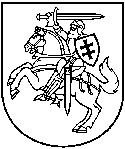 APLINKOS APSAUGOS AGENTŪRATARŠOS INTEGRUOTOS PREVENCIJOS IR KONTROLĖSLEIDIMAS Nr. TU (1)-59/T-U.4-6/2018[3] [0] [0] [0] [8] [3] [8] [7] [8](Juridinio asmens kodas)Utenos regioninis nepavojingų atliekų sąvartynas, atliekų priėmimo ir laikino saugojimo bei kompostavimo aikštelė,Sąvartyno g.5, Mockėnų k. Utenos r. tel.: 8-389 69 001; el. p.: mockenai@uratc.lt(Ūkinės veiklos objekto pavadinimas, adresas, telefonas)UAB „Utenos regiono atliekų tvarkymo centras“ J. Basanavičiaus g. 59, LT-28241 Utena,tel.: (8 389) 50 440, faks.: (8 389) 70 025, el. p.: info@uratc.lt, ekologė Aida Sokolovienė, 8-389-700 29, aida@uratc.lt (Veiklos vykdytojas, jo adresas, telefono, fakso Nr., elektroninio pašto adresas)Leidimą (be priedų) sudaro 36 lapai.Išduotas  LR AM Utenos regiono aplinkos apsaugos departamento 2008-03-31 leidimas Nr. TU (1)-59, atnaujintas 2011-12-30 ir 2013-03-18. Pakeistas 2018 m. vasario 6 d.				A. V.Direktorė          Aldona Margerienė	_______________________   (Vardas, pavardė)			(Parašas)Šio leidimo parengti 3 egzemplioriai.Paraiška leidimui pakeisti suderinta su: Nacionalinio visuomenės sveikatos centro prie Sveikatos apsaugos ministerijos Utenos departamentu 2017-08-01 raštu Nr. 2.9-783 (16.10.6. 9.11)___________________________________________________________________________(Derinusios institucijos pavadinimas, suderinimo data)TIPK leidimas keičiamas, nes: Numatomas degiųjų atliekų, susidariusių po mechaninio rūšiavimo ir biologinio apdorojimo, laikymas tam skirtose degiųjų atliekų laikymo aikštelėse. Dėl šios ūkinės veiklos buvo atlikos atrankos dėl poveikio aplinkai vertinimo procedūros ir Aplinkos apsaugos agentūra 2017-05-23 raštu Nr. (28.5)-A4-5396 priėmė atrankos išvadą, kad poveikio aplinkai vertinimas neprivalomas.I. BENDROJI DALIS1. Įrenginio pavadinimas, gamybos (projektinis) pajėgumas arba vardinė (nominali) šiluminė galia, vieta (adresas). Utenos regiono nepavojingų buitinių atliekų sąvartynas yra apie  rytų-pietryčių kryptimi nuo Utenos miesto centro ( nuo rytinės miesto ribos), dešinėje kelio Utena – Tauragnai pusėje, Utenos seniūnijoje, Utenos rajone. Artimiausias sąvartynui paviršinio vandens telkinys yra į pietus . esantis Šeduikių upelis, kuris įteka į Krašuonos tvenkinį, esantį apie  nuo sąvartyno.  spinduliu apie sąvartyną saugomų teritorijų nėra. Artimiausi kultūriniai – istoriniai objektai yra Klovinių akmuo apie  į šiaurę nuo sąvartyno, ir apie  į pietvakarius esantis Nemeikščių piliakalnis. Šie objektai tiesioginio ryšio su sąvartynų neturi. Regioniniam sąvartynui privaloma . sanitarinė apsaugos zona.Bendras sąvartyno sklypo plotas – . Iš jo: Utenos regioninio sąvartyno šalinamų atliekų kaupo zona – 5,4553 ha,  atliekų priėmimo ir laikino saugojimo aikštelės plotas 0,1407 ha, kompostavimo aikštelės 0,98 ha. Utenos regioninis sąvartynas įrengtas buvusio Utenos m. buitinių atliekų sąvartyno sklype. Sklypas yra valstybinė nuosavybė. Sąvartyno sklypo žemės naudojimo paskirtis-atliekų šalinimas. Žemės sklypo pažymėjimo apie nekilnojamojo daikto ir daiktinių teisių į jį įregistravimą nekilnojamojo turto registre kopija pateikta priede Nr.5.Utenos regioninį nepavojingų buitinių atliekų sąvartyną sudaro šios zonos:Uždarytas senų atliekų kaupas (plotas ) (TIPK leidimas Nr. TU (1)-52  panaikintas 2009 m. spalio 1d. );Šalinamų atliekų kaupo zona (plotas 54 553 m2);Kompostavimo aikštelė (plotas 9800 m2);Atliekų priėmimo ir laikino saugojimo aikštelė (plotas ); Aptarnaujančių pastatų ir įrenginių zona (plotas ).Utenos atliekų priėmimo ir laikino saugojimo aikštelė formuojama sklypo šiaurinėje dalyje. Įvažiavimas į aikštelę – iš sąvartyno pagrindinio kelio. Sklypo teritorijoje reljefas kylantis pietvakarių kryptimi. Teritorija, skirta kompostavimo aikštelei yra šiaurės rytinėje regioninio sąvartyno sklypo dalyje. Reljefas šioje teritorijoje žemėjantis į šiaurės pusę. Šiaurės pietų kryptimi eina kelias, likusioje dalyje miško teritorija ir pieva. Kompostavimo aikštelės įrenginiams skirtas pastatas suprojektuotas aikštelės vakarinėje pusėje priblokuojant prie Utenos regioninio sąvartyno transporto priemonių garažo. Atliekų priėmimo ir laikino saugojimo bei kompostavimo aikštelė yra Utenos regioninio nepavojingų atliekų sąvartyno teritorijoje. Šioje teritorijoje saugotinų želdinių bei vejų nėra. Kadangi atliekų priėmimo ir laikino saugojimo bei kompostavimo aikštelė yra šalia senojo Mockėnų sąvartyno, kuris buvo eksploatuojamas apie 20 metų tai tikėtina, kad joje jau susiformavo sąvartynams būdinga gyvūnijos populiacija (graužikai, varniniai ir kiriniai paukščiai). Atliekų priėmimo ir laikino saugojimo aikštelės plotas 1407 m2.Kompostavimo aikštelės plotas: kompostavimo laukas (9800 m2),  patalpa kompostavimo aikštelės įrenginiams (170.1 m2). Sanitariniai atstumai nepažeidžiami. Išlaikomi leidžiami sanitariniai apsauginiai atstumai nuo atliekų priėmimo ir laikino saugojimo aikštelės iki gyvenamųjų ir visuomeninių pastatų ne mažiau kaip 50 m. o nuo organinių kompostavimo atliekų SAZ ne mažiau kaip 500 m. iki gyvenamųjų pastatų. Utenos regioninio nepavojingų atliekų sąvartyno projektinis pajėgumas yra 1,045 mln. t. per 20 metų (52 250 t/m). Statybinių atliekų aikštelės projektinis pajėgumas yra 500 000 t per 20 metų (25 000 t/m). Utenos atliekų priėmimo ir laikino saugojimo aikštelės projektinis pajėgumas yra 245 t/m. Kompostavimo aikštelės projektinis pajėgumas iki 6210 t/metus.          Degiųjų atliekų laikymo aikštelių projektiniai pajėgumai.          Aikštelėje Nr. 1., kurios plotas yra 3000 m2- projektinis pajėgumas yra 4279,0 t./metus.         Aikštelėje Nr. 2., kurios plotas yra 15000 m2- projektinis pajėgumas yra 31269 t./metus. 2. Ūkinės veiklos aprašymas.       Atliekų tvarkymo technologijaAtliekos į sąvartyną priimamos iš atliekų turėtojų vadovaujantis LR Aplinko ministro  2000-10-18 įsakymu Nr. 444 patvirtintomis „Atliekų sąvartynų įrengimo, eksploatavimo, uždarymo ir priežiūros po uždarymo taisyklėmis“, galiojančio TIPK leidimo, jo priedų  bei kitų galiojančių norminių aktų reikalavimais.Nepavojingų atliekų sąvartyne galima šalinti šias atliekas:komunalines atliekas;kitas atliekas, kurios nepriskiriamos pavojingoms atliekoms pagal Atliekų tvarkymo taisyklėse pateiktą pavojingų atliekų apibrėžimą;stabilias, nereaguojančias (pvz., sukietintas ar sustiklintas) pavojingas atliekas, iš kurių išplaunamas filtratas yra ekvivalentiškas filtratui, išplaunamam iš nepavojingų atliekų. Šių pavojingų atliekų negalima šalinti sekcijose, kuriose šalinamos biodegraduojamos nepavojingos atliekos.Atliekos, turinčios asbesto, turi būti šalinamos Darbo su asbestu taisyklėse nustatyta tvarka atskiroje sekcijoje, įrengtoje prie bet kokios klasės sąvartyno pagal inertinių atliekų sąvartynų reikalavimus ir pažymėtoje įspėjamaisiais užrašais.Neapdorotos nepavojingos statybinės atliekos gali būti naudojamos laikiniems keliams atliekų sąvartynuose tiesti ir atliekų sluoksniams perdengti Statybinių atliekų tvarkymo taisyklėse, patvirtintose Lietuvos Respublikos aplinkos ministro 2006 m. gruodžio 29 d. įsakymu Nr. D1-637, nustatyta tvarka. Sąvartyne draudžiama šalinti:skystas atliekas;sprogstamąsias, oksiduojančias, labai degias, degias ir ėsdinančias atliekas (pasižyminčias viena ar keliomis pavojingomis savybėmis, nurodytomis 2014 m. gruodžio 18 d. Komisijos reglamento (ES) Nr. 1357/2014 (toliau – Komisijos reglamentas Nr. 1357/2014), kuriuo pakeičiamas Europos Parlamento ir Tarybos direktyvos 2008/98/EB dėl atliekų ir panaikinančios kai kurias direktyvas III priedas (OL 2014 L 365, p. 89), III priede „Savybės, dėl kurių atliekos tampa pavojingos“);infekuotas ir kitas medicinines atliekas (pasižyminčias Atliekų tvarkymo taisyklių 1 priedo skyriaus „I. Vertinimas ir klasifikavimas“ 2.2.1. papunktyje nurodytomis savybėmis), kūno dalis ir (ar) organus, susidarančius sveikatos priežiūros ar veterinarijos įstaigose;ozono sluoksnį ardančias medžiagas (šaldymo agentus, halonus ir kt.) bei šias medžiagas turinčią įrangą;smulkintas bei nesmulkintas padangas;pramoninių ir automobiliams skirtų baterijų ir akumuliatorių atliekas. Šalinti sąvartynuose leidžiama tik baterijų ir akumuliatorių, kurie buvo apdoroti ir perdirbti Europos Komisijos geriausių prieinamų gamybos būdų informaciniuose dokumentuose su paskutiniais pakeitimais (skelbiamuose Europos taršos integruotos prevencijos ir kontrolės biuro tinklalapyje http://eippcb.jrc.es) nustatytus arba aukštesnius aplinkos apsaugos, visuomenės sveikatos saugos ir atliekų tvarkymo reikalavimus atitinkančiose įmonėse, liekanas;neapdorotas ir po apdorojimo tinkamas perdirbti ar kitaip panaudoti atliekas, išskyrus inertines atliekas, kurių apdoroti techniškai neįmanoma, ir visas kitas atliekas, kurių apdorojimas nemažina jų kiekio arba pavojaus žmonių sveikatai ir aplinkaiatskirai surinktas elektros ir elektroninės įrangos atliekas, kuriose nebuvo apdorotos pagal Elektros ir elektroninės įrangos bei jos atliekų tvarkymo taisyklių reikalavimus;nuotekų dumblą.sodų, parkų ir želdynų tvarkymo biodegraduojančias  atliekas;pavojingas atliekas, pasižyminčias viena ar keliomis pavojingomis savybėmis, nurodytomis Komisijos reglamente Nr. 1357/2014, išskyrus atliekas, nurodytas Atliekų sąvartynų įrengimo, eksploatavimo, uždarymo ir priežiūros po uždarymo taisyklių 37.1-37.4 punktuose, galima šalinti tik pavojingų atliekų sąvartyne.Atliekos į sąvartyną gabenamos įprastais atliekų surinkimo sunkvežimiais arba į sąvartyną atliekas pristato fiziniai bei juridiniai asmenys  transporto priemonėmis. Atliekos į sąvartyną gali būti priimamos pagal sudarytą atliekų tvarkymo sutartį  su sąvartyno operatoriumi - UAB „Utenos regiono atliekų tvarkymo centras“. Sutartyje nustatoma apmokėjimo už pristatomas atliekas tvarka, atliekų pristatymo tvarka bei sankcijos už sutartinių įsipareigojimų nevykdymą. Esant vienkartiniam atliekų pristatymui atsiskaitoma vietoje arba atliekų turėtojui išsiunčiama sąskaita –  faktūra mėnesio gale. Įmonės ir organizacijos, kurios įveža atliekas į sąvartyną, turi pateikti užpildytą nustatytos formos deklaraciją. Užpildant atliekų deklaraciją fiksuojami šie duomenys: atliekų turėtojo pavadinimas; atliekų vežėjo pavadinimas;atliekų atvežimo data;automašinos ir jos priekabos valstybiniai registracijos numeriai;geografinis atliekų kilmės kodas pagal Atliekų susidarymo ir tvarkymo apskaitos ir ataskaitų teikimo taisyklių 12 priedą;atliekų kilmės kodas pagal Atliekų susidarymo ir tvarkymo apskaitos ir ataskaitų teikimo taisyklių 13 priedą;atliekų sąrašo kodas ir pavadinimas pagal Atliekų tvarkymo taisyklių 1 priedą; atliekų kiekis tonomis.Sąvartyno operatorius atlieka atvežtų atliekų vizualinę kontrolę.  Siekiant nustatyti, ar atliekos atitinka siuntėjo arba vežėjo dokumentuose pateiktą aprašymą, sąvartyno operatorius patikrina atliekas prie įvažiavimo. Jei  atliekos neatitinka sąvartyno TIPK leidimo sąlygų ar atliekų, priimtinų į nepavojingų atliekų sąvartynus kriterijų, atliekos nepriimamos, o sąvartyno  operatorius  nedelsdamas  informuoja apie  tai  Aplinkos  ministerijos  Utenos  regiono  aplinkos  apsaugos departamentą. Už saugų į sąvartyną nepriimtų atliekų sutvarkymą atsako atliekų turėtojas.Atliekas atvežusio autotransporto eismas priėmimo zonoje reguliuojamas šviesoforu. Priimamų atliekų apskaitai sąvartyne įrengta atliekų apskaitos sistema su automobilinėmis svarstyklėmis ir kompiuterine įranga. Automobilinės svarstyklės prijungiamos prie kompiuterinės sistemos atvežtų atliekų rūšiai ir kiekiui registruoti. Po svėrimo, registravimo ir apžiūros sąvartyno operatorius transporto priemones nukreipia į atliekų iškrovimo vietą. Transporto priemonės vairuotojas turi laikytis sąvartyno operatoriaus nurodymų ir važiuoti tik nurodyta kryptimi. Išpylęs atliekas, sunkvežimis važiuoja į ratų plovimo punktą. Iš sąvartyno automobilis gali išvažiuoti tik nuplautais ir dezinfekuotais ratais. Sąvartyne atliekos iškraunamos sekcijoje mechaniniu būdu. Atvežtos atliekos paskirstomos buldozeriu. Šalinamos atliekos kraunamos minimalaus ploto kaupo darbo zonoje, pilamos apie 2 metrų storio sluoksniais, lyginamos ir tankinamos kompaktoriumi. Supiltų ir sutankintų atliekų sluoksniai, ne storesni nei 2 metrai,  perdengiami grunto ar kitų inertinių medžiagų (pvz.; susmulkintų statybinių atliekų, stabilato, gatvių sąšlavų) tarpsluoksniais šiltuoju metų periodu (balandžio - rugsėjo mėn.). Perdengimai planuojami šiltuoju metų periodu dėl šių priežasčių: Grunto perdengimai mažina sąvartyno tūrį, tačiau gali apsunkinti sąvartyno dujų išgavimą. Atliekų sluoksnius reikalaujama perdengti gruntu ar kita panašia medžiaga, siekiant sumažinti nemalonius kvapus ir atliekų išnešiojimą po sąvartyno teritoriją; šiems neigiamiems veiksniams išvengti ar sumažinti yra numatyta įrengti sąvartyno dujų surinkimo sistemą (sumažės nemalonus pūvančių atliekų kvapas) bei numatytas aukštas atliekų suspaudimo kompaktoriumi laipsnis (iki 0,9-1,2 t/m3) (suspaudus atliekas iki tokio laipsnio, jos įgauna sukibimą, tampa drėgna mase, ir tokiu būdu sumažėja atliekų išnešiojimo galimybė vėjuotomis dienomis). Jei nepavyktų sumažinti sąvartyno kvapo bei šiukšlių išnešiojimo aukščiau įvardintomis priemonėmis, tuomet atliekų sluoksniai būtų perdengiami ir šaltuoju metų periodu, esant aplinkos oro temperatūrai aukštesnei nei .Asbesto turinčių atliekų šalinimasSąvartyno sekcijos, kurioje šalinamos atliekos, savo sudėtyje turinčios asbesto, plotas yra 2000 m2. Asbesto atliekų sekcijos eksploatacija nekels pavojaus aplinkai, darbuotojams ir gyventojams. Priimant asbesto turinčias atliekas iš atliekų turėtojų, bus laikomasi Darbo su asbestu nuostatų. Darbo procesas bus organizuojamas taip, kad būtų kuo labiau sumažintas asbesto atliekų dulkėjimas. Sąvartyne asbesto turinčios atliekos yra priimamos iš fizinių ir juridinių asmenų. Juridiniai ir fiziniai asmenys atliekas turinčias asbesto atveža uždengtas, siekiat išvengti asbesto dulkių sklaidos ore. Atvežtos asbesto turinčios atliekos yra apžiūrimos sąvartyno priėmimo zonoje. Atliekų priėmėjas patikrina atliekų dokumentų atitikimą atvežtoms atliekoms, apžiūri ar atliekose nėra pašalinių, draudžiamų sąvartyne šalinti atliekų. Po to atliekos yra pasveriamos automobilinėmis svarstyklėmis. Atlikus atliekų priėmimo procedūras autotransporto priemonė su atliekomis nukreipiama į asbesto atliekų tvarkymo zoną. Jei iškrovimo metu pastebimos pažeistos pakuotės arba asbesto plaušeliai yra atviri, jie yra sudrėkinami. Įrengtoje asbesto gaminių šalinimo sekcijoje asbesto turinčios atliekos bus tvarkomos laikantis Darbo su asbestu nuostatų bei  vadovaujantis sąvartyno Atliekų naudojimo ar šalinimo techninių reglamentu. Sekcija bus pažymėta įspėjamaisiais ženklais. Šalinamos atliekos bus tankinamos kartą per mėnesį buldozeriu arba specialiu atliekų tankintuvu ir perdengiamos 1 m. grunto sluoksniu. Šie darbai organizuojami taip, kad būtų išvengta asbesto atliekų dulkėjimo, esant poreikiui atliekos drėkinamos. Darbuotojų rūkymo vietos įrengtos už sąvartyno kaupo ribų.Atliekų priėmimo ir laikino saugojimo  aikštelė. Utenos atliekų priėmimo ir laikino saugojimo aikštelė (toliau- APLSA) skirta stambiagabaritinių, statybinių, ir buities pavojingų atliekų surinkimui. Į aikštelę tai pat priimamos medienos, elektros ir elektroninės įrangos atliekos, antrinės žaliavos.  Aikštelė skirta tik fiziniams asmenims. Atliekas gyventojai į atliekų priėmimo ir laikino saugojimo aikštelę atveža savo transportu ir supakuotas taip, kad pakuotės netrukdytų vizualiai nustatyti, kad atliekos yra priimtinos į aikštelę. Atliekų vežimą aikštelės teritorijoje organizuoja aikštelės darbuotojas - priėmėjas. Gyventojo transporto priemonė, įvažiavusi per įvažiavimo vartus ir pristačiusi atliekas, pirmiausiai sustoja atliekų priėmimo zonoje, kur jos apžiūrimos, apskaitomos bei aikštelės darbuotojas nurodo, kur kokias nepavojingas atliekas galima iškrauti. Tuomet transporto priemonė privažiuoja prie atitinkamo konteinerio ir, iškrovus atliekas, išvažiuoja iš aikštelės per vartus. Pavojingas atliekas (liuminescencines lempas, pavojingoms priskiriamas EEĮ atliekas, buities pavojingas atliekas, išeikvotus akumuliatorius, baterijas ir pan.) darbuotojas išrūšiuoja pats ir atitinkamai paskirsto pavojingų atliekų sandėlyje. Atliekų turėtojas ypatingai pavojingas atliekas – gyvsidabrio, nuodų graužikams, lengvai užsidegančių medžiagų ar kitų ypač toksiškų medžiagų atliekas – pateikia tik atliekų priėmėjui, kuris jas patalpina į specialią tarą. Neaiškios kilmės medžiagos dedamos į atskirą tarą.              Visos pristatytos atliekos registruojamos atliekų tvarkymo apskaitos žurnale, vadovaujantis Atliekų tvarkymo taisyklėmis. 	Aikštelėje apdorojamos (ardomos) didžiosios atliekos (tinkamos ardymui) – seni baldai, langai, durys. Ardant senus baldus atskiriamas metalas, mediena, stiklas ir tekstilės dirbiniai. Atvežti baldai iškraunami aikštelėje, tuomet atliekų priėmėjas juos išardo, atskirtas dalis patalpina į atitinkamus konteinerius. Minkšta (tekstilinė) baldų dalis, stiklas šalinami sąvartyne (šios atliekos dedamos į utilizavimui netinkamų atliekų konteinerį), lakuotas, dažytas medis- statybinių atliekų aikštelėje, švari mediena perduodama kompostavimui į žaliųjų atliekų kompostavimo aikštelę, metalo laužas perduodamas metalo laužą superkančioms įmonėms. Metalo atliekos laikomos ant asfalto dangos iki jų pridavimo.  Ardant langus ir duris susidarys stiklo ir medienos atliekos. Stiklo atliekos bus perduodamos atliekos tvarkančioms įmonėms, netinkamas stiklas- šalinimui sąvartyne,  susidariusi švari mediena perduodama žaliųjų atliekų kompostavimo aikštelei, dažytas lakuotas medis- statybinių atliekų aikštelei. Statybinių atliekų priėmimo tvarka. Statybos ir griovimo atliekos – tai atliekos, susidarančios atliekant smulkius patalpų statybos (griovimo) ar remonto darbus, kuriems vykdyti teisės aktų nustatyta tvarka nėra privalomas statybos leidimas ar rašytinis pritarimas statinio projektui. Į Utenos atliekų priėmimo ir laikino saugojimo aikštelę vienas namų ūkis nemokamai gali pristatyti iki 200 kg mišrių statybos ir griovimo atliekų (17 09 04). Aikštelės operatorius atlieka vizualinę statybos ir griovimo atliekų kontrolę. Nustačius, jog galima atlikti statybos ir griovimo atliekų rūšiavimą, atliekų turėtojui nurodoma, kur sudėti išrūšiuotas atliekas. Po rūšiavimo likusi frakcija, nukreipiama šalinimui į sąvartyną arba statybinių atliekų aikštelę. Statybos ir griovimo atliekų kiekiui viršijus 200 kg, atliekos yra apmokestinamos pagal nustatytą tvarką. Atliekos, turinčios asbesto, atvežtos į APLSA šalinamos sąvartyno sekcijoje, kurioje šalinamos atliekos, savo sudėtyje turinčios asbesto. Aikštelės infrastruktūra. Sunkioms atliekoms priimti ir transportuoti bus naudojamos mažosios mechanizacijos priemonės:Aukštai keliantis rankinis hidraulinis keltuvas. Kėlimo galia . Kėlimo aukštis . Žemo kėlimo vežimėlis. Kėlimo galia . Kėlimo aukštis . Aikštelėje atliekoms laikyti naudojama 10 konteinerių: 14 m3 3 vnt. statybos ir griovimo atliekoms, 35 m3 1 vnt. – stambiagabaritėms atliekoms, 30 m3 1 vnt. popieriaus ir kartono atliekoms, 1,1 m3 5 vnt. stiklo, plastiko, PET atliekoms. Prie  konteinerių stovi  aiškiai įskaitomi užrašai su atliekų pavadinimais. Pavojingų atliekų konteineriai ir talpos yra sandarūs ir atitinkamai paženklinti pagal Atliekų tvarkymo taisyklių reikalavimus. Pavojingų atliekų laikymas. Surinktos pavojingos atliekos laikomos specialiose talpose pavojingų atliekų sandėlyje ir pastogėje, kurie įrengti šalia buitinio tarnybinio pastato. Konteineris lempoms – 1 vnt.Konteineris akumuliatoriams – 1 vnt.Plastmasinės statinės  talpos – 2 vnt.Plastmasinės statinės  talpos – 12 vnt.Plastmasinės statinės  talpos – 12 vnt.Stiklainis su guminiu dangteliu  gyvsidabriui – 2 vnt. Biologiškai skaidžių atliekų kompostavimo aikštelėKompostavimo aikštelė skirta biodegraduojančių atliekų priėmimui, perdirbimui, bei pagamintos kompostinės medžiagos sandėliavimui iki išvežimo. Aikštelė padengta asfaltbetonio danga, su latakais paviršinių nuotekų surinkimui. Kompostavimo aikštelėje priimamos kompostavimui tinkamos (želdynų karpymo, sodų, daržininkystės, miškininkystės ir panašios) atliekos. Atliekų priėmimo procedūra yra ta pati kaip ir į sąvartyną atvežtų atliekų.  Į kompostavimo aikštelę atliekas pristato transporto priemonėmis miesto tvarkymo įmonės bei patys Utenos miesto gyventojai ir kiti pavieniai atliekų tiekėjai.Kompostavimo aikštelėje bus atliekamos šios operacijos: Atliekų iškrovimas iš pristatytojų transporto priemonių į kaupus priėmimo zonoje; Žaliųjų atliekų smulkinimas;Kompostuojamo mišinio sukrovimas į kompostavimo kaupus;Kompostavimo mišinio perkrovimas krautuvu iš vienų kaupų į kitus įvertinus komposto perkrovimo technologinį poreikį .Kompostavimo mišinio brandinimas kaupuose;Gatavo komposto laikinas laikymas;Komposto pakrovimas išvežimui. Kompostavimo aikštelės darbas – sezoninis, kompostavimo sezono trukmė apie 200 parų priklausomai nuo kompostuojamų atliekų sudėties ir oro sąlygų, numatant pakartotinį kaupų perkrovimą-aeravimą. Paviršinės nuotekos nuo kompostavimo bus surenkamos lietaus vandens rezervuare ir panaudojamo kompostuojamų atliekų laistymui. Nukritus komposto masės drėgmei žemiau 40 %, reikia drėkinti. Drėkinama smulkiomis srovelėmis, kad nebūtų suardyta komposto struktūra. Kompostavimas -biocheminis procesas, kurio metu organinių medžiagų junginiai, veikiant mikroorganizmams ir dalyvaujant deguoniui, transformuojami į mineralines medžiagas. Pagamintame iš organinių atliekų komposte esančios mineralinės medžiagos turi įtakos dirvos fizinėms ir cheminėms savybėms (pagerina vandens-oro ir maisto medžiagų santykį). Mikroorganizmai, esantys komposte, praturtina dirvos mikroflorą ir mikrofauną, skatindami dirvožemio biologinio gyvenimo intensyvumą. Kompostas gali būti naudojamas kaip trąša, medžiaga dirvožemio struktūrai atkurti ir biokuras šiltnamiams.Biologiškai  skaidžių  atliekų  tvarkymui naudojami  ratinis  frontalinis  krautuvas,  šakų  smulkintuvas  ir  sijotuvas-būgninis  rėtis. Prieš kompostavimo  pradžią organinės atliekos kaupiamos  priėmimo zonoje. Atliekos  prieš kompostavimą susmulkinamos specialia įranga, kad žymiai greičiau daugintųsi mikroorganizmai ir pagreitėtų biodegradacijos procesas. Prieš susmulkinant atliekas, iš jų išrenkamos netinkamos kompostavimui atliekos ir įvairūs pašaliniai daiktai, kurie gali sugadinti kompostavimo įranga bei pakenkti komposto kokybei (akmenys, plastiko,  stiklo,  metalo  ir kitokie daiktai ar netinkamų medžiagų priemaišos). Naudojant ratinį krautuvą susmulkintos atliekos kraunamos į kaupus. Į kaupo pagrindą 10-15,0 cm sluoksniu gali būti sudedamos senas kompostas, pjuvenos ar kitos drėgmę sugeriančios medžiagos. Toks sluoksnis sudaro geresnes sąlygas aeracijai. Tarpas tarp kaupų numatomas toks, kad būtų patogu dirbti su mechanizmais. Krūvos paviršius gali būti užpilamas komposto arba žemės sluoksniu, kad nesklistų kvapas. Prasidėjus sezonui ir esant pakankamam kiekiui atliekų, galima iš karto suformuoti visus kaupus. Norint pagreitinti kompostavimo procesą, suformuoti kaupai gali būti dažniau perkasami, kad geriau vyktų atliekų aeracija.Statybinių atliekų aikštelė: Stambias statybines atliekas į statybinių atliekų aikštelę atveža tiek fiziniai, tiek juridiniai asmenys. Atliekos į aikštelę gabenamos įprastais atliekų surinkimo sunkvežimiais. Iškrautos atliekos perstumiamos buldozeriu. Atliekos smulkinamos mobiliu mechaniniu smulkintuvu. Tinkamos naudoti statybinės (inertinės) atliekos (betono, plytų, čerpių atliekos ir kt.) sandėliuojamos atskirose krūvose ir periodiškai smulkinamos (apdorojamos) mobiliu mechaniniu smulkintuvu.  Susmulkinta inertinių nepavojingų statybinių atliekų frakcija panaudojama sąvartyne  (kelių įrengimui, taisymui, atliekų tarpiniams sluoksniams). Likusi netinkamų naudoti statybinių atliekų frakcija šalinama sąvartyne.3. Veiklos rūšys, kurioms išduodamas leidimas:1 lentelė. Įrenginyje leidžiama vykdyti ūkinė veikla 4. Veiklos rūšys, kurioms priskirta šiltnamio dujas išmetanti ūkinė veikla, įrenginio gamybos (projektinis) pajėgumas. Skyrius nepildomas, nes ūkinėje veikloje pasikeitimų, susijusių su šiltnamio efektą sukeliančiomis dujomis, nėra.5. Informacija apie įdiegtą vadybos sistemą. Nepildoma, nes ūkinėje veikloje pasikeitimų nėra.Šiuo metu įmonėje aplinkos apsaugos vadybos sistemos nėra įdiegtos. Visi bendrovės darbuotojai savo darbe vadovaujasi galiojančiais Lietuvos Respublikos aplinkosaugą reglamentuojančiais norminiais aktais, taršos integruotos prevencijos ir kontrolės leidimo nustatytomis sąlygomis, pareiginėmis instrukcijomis bei direktoriaus įsakymais. Paraiškos priede Nr. 10 pateikiamas direktoriaus įsakymu patvirtintas bendrovės veiklos valdymas ir kontrolė aplinkosauginiu aspektu.6. Asmenų atsakomybė pagal pateiktą deklaraciją. UAB „Utenos regiono atliekų tvarkymo centras“ direktoriaus įsakymu paskirtas asmuo, atsakingas už aplinkos apsaugą, yra sąvartyno eksploatacijos vadovas. Už pavojingų atliekų tvarkymo organizavimą atsakingi: įmonės vadovas, sąvartyno eksploatacijos vadovas,  aikštelių eksploatavimo inžinierius, už atliekų priėmimo ir laikino saugojimo bei kompostavimo aikštelės bendrąją tvarką bei dokumentų pildymą ir tvarkymą  atsakingas atliekų priėmimo aikštelės vedėjas (-a)/operatorius (-ė). Už tinkamą dokumentų pildymą, jų apskaitą atsakingas Utenos regioniniame nepavojingų atliekų sąvartyne atliekas priimantis personalas.2 lentelė. Įrenginio atitikties GPGB palyginamasis įvertinimas. Lentelė nepildoma, nes ūkinėje veikloje pasikeitimų nėra.II. LEIDIMO SĄLYGOS3 lentelė. Aplinkosaugos veiksmų planasLentelė nepildoma, kadangi Aplinkosaugos veiksmų planas nėra rengiamas. 7. Vandens išgavimas.Sąvartyne geriamos kokybės vanduo bus naudojamas ūkio- buities reikmėms tarnybiniame buitiniame pastate ir dezinfekavimo aikštelėje bei statinių vidaus ir išorės gaisrų gesinimui. Vandentiekio įvadas atvedamas iš Utenos m. Pramonės g. į tarnybinį pastatą. Iš tarnybinio pastato vanduo paduodamas į pagalbinius pastatus, kuriuose vanduo bus naudojamas vidaus gaisrų gesinimui ir darbuotojų buities reikalams. Taip pat vanduo privedamas prie ratų dezinfekavimo aikštelės, šulinyje įrengiant laistymo čiaupus. Geriamojo vandens poreikis per parą sudarys: Darbuotojams …………………………………….Qd= 0.325 m3/d;Dušams …………………………………………..Qd= 2.500 m3/d;Iš viso per parą ūkio – buities reikalams Qd= 2,825 m3/d. Per metus..................................................................Q= 710,0 m3/m.Valandos maksimalus................................................. Qh= 2,12 m3/h.Sekundinis skaičiuotinas ……………………………..Qs= 0,6 l/sLietaus vanduo bus leidžiamas į priešgaisrinius rezervuarus, jiems prisipildžius perteklinis vanduo išleidžiamas į šalia esantį melioracijos griovį.4 lentelė. Duomenys apie paviršinį vandens telkinį, iš kurio leidžiama išgauti vandenį, vandens išgavimo vietą ir leidžiamą išgauti vandens kiekį. Lentelė nepildoma, kadangi vanduo iš paviršinių vandens telkinių nėra išgaunamas.5 lentelė. Duomenys apie leidžiamą išgauti požeminio vandens kiekį. Lentelė nepildoma, kadangi vanduo iš paviršinių vandens telkinių nėra išgaunamas.8. Tarša į aplinkos orą.Katilinė a.t.š.001Tarnybinės buitinės patalpos (200 m2) dienos metu šildomos kietu kuru (mediena) (katilo galingumas 50 kW), nakties metu elektriniais radiatoriais. Per šildymo sezoną (~5 mėn.) sunaudojama iki 20 m3 medienos, kurią įmonė perkama iš privačių miškų savininkų. Deginant malkas į aplinkos orą išmetami teršalai - anglies monoksidas (CO), azoto oksidai (NOx), sieros dioksidas (SO2) ir kietosios dalelės (KD). Išmetamų teršalų kiekis apskaičiuotas remiantis sunaudotu kuro kiekiu.Uždarytas atliekų kaupas. Dujų surinkimo ir deginimo sistema a.t.š.002Visa regioninio sąvartyno dujų surinkimo esama sistema, bei dujų deginimo fakelas pagal sutartį yra perduotos UAB „Umaro energija“. Sąvartyno dujų deginimo fakelas neeksploatuojamos, dujos uždaru dujotiekiu tiekiamos UAB „Umaro energija“. Biodujų deginimo žvakės dirbs kaip avarinis dujas deginantis įrenginys. Remiantis LR AM 2004 m. vasario 11 d. Nr. D1-68 įsakymu pagal patvirtintas stacionarių taršos šaltinių išmetamų į aplinkos orą teršalų laboratorinės kontrolės metodines rekomendacijas nėra galimybės atlikti matavimų. Išmetamų teršalų kiekis nustatytas remiantis Techniniame projekte numatytais kiekiais ir darbo laiku.6 lentelė. Leidžiami išmesti į aplinkos orą teršalai ir jų kiekis. 7 lentelė. Leidžiama tarša į aplinkos orąĮrenginio pavadinimas Utenos regioninis nepavojingų atliekų sąvartynas, atliekų priėmimo ir laikino saugojimo bei kompostavimo aikštelė8 lentelė. Leidžiama tarša į aplinkos orą esant neįprastoms (neatitiktinėms) veiklos sąlygoms. Lentelė nepildoma, nes tarša į aplinkos orą esant neįprastoms veiklos sąlygoms nebus vykdoma.9. Šiltnamio efektą sukeliančios dujos (ŠESD). Skyrius nepildomas, nes ūkinė veikla nepatenka į Lietuvos Respublikos klimato kaitos valdymo finansinių instrumentų įstatymo pirmame priede nurodytų veiklų sąrašą. 9 lentelė. Veiklos rūšys ir šaltiniai, iš kurių į atmosferą išmetamos ŠESD, nurodytos Lietuvos Respublikos klimato kaitos valdymo finansinių instrumentų įstatymo 1 priede. Nepildoma, nes ūkinė veikla nepatenka į Lietuvos Respublikos klimato kaitos valdymo finansinių instrumentų įstatymo pirmame priede nurodytų veiklų sąrašą10. Teršalų išleidimas su nuotekomis į aplinką ir (arba) kanalizacijos tinklus. Sąvartyne susidaro šios nuotekos:Lietaus vanduo nuo asfaltuotų ir betonuotų dangų;Lietaus vanduo nuo pastatų;Sąvartyno filtrato nuotekos;Buities nuotekos iš tarnybinio pastato;Technologinės nuotekos iš sunkvežimių ratų plovyklos. Mechaninio-biologinio apdorojimo įrenginių buitinės nuotekos iš pastato;Mechaninio-biologinio apdorojimo įrenginių filtrato nuotekos.Utenos regioninis nepavojingų atliekų sąvartynas. Nuotekų kiekius sudarys ūkio-buities nuotekos iš pastatų ir sąvartynų kaupuose susidarantis filtratas. Sąvartyno sekcijų filtrato susidarys:Per metus -12145,7 m3/mPer parą – 33,3 m3/d.Per valandą – 1,4 m3/hSkaičiuotinas sekundinis – 0,4 l/sSąvartyno filtratas surenkamas atskirai nuo neužteršto vandens. Sąvartyno kaupo dugnas izoliuotas, apsaugantis nuo bet  kokios taršos sklidimo į požeminę aplinką, su įrengta filtrato surinkimo drenažine sistema. Filtrato nuotekos pirmiausiai patenka į du rezervuarus po  talpos (filtrato sukauptuvus). Šalia rezervuarų įrengta požeminė nuotekų siurblinė su dviem sausai montuojamais nuotekų siurbliais. Iš nuotekų siurblinės nuotekos spaudimine buitinių nuotekų linija paduodamos į Utenos m. vandens valymo įrenginius. Ant spaudiminės linijos  įrengtas ultragarsinis nuotekų skaitiklis. (Pridedama sutartis su UAB ,,Utenos vandenys“ Paraiškos priede Nr. 8).  Technologinės nuotekos iš ratų plovimo aikštutės, ūkio – buities nuotekos susimaišo filtrato sukauptuve ir nuotekų nuvedimo linija išleidžiamos į UAB ,,Utenos vandenys“ nuotekų valymo įrenginius. Nuotekos nuo pastatų paviršių pirmiausiai patenka į du priešgaisrinius vandens rezervuarus po 108,0 m3 talpos, kuriuose išlyginami pritekėjimo netolygumai. Perteklius išleidžiamas į melioracijos griovį. Paviršinės nuotekos nuo asfaltuotų sąvartyno dangų (plotas 5419,80 m2) nukreipiamos į naftos purvo gaudykles ir išleidžiamos į melioracijos griovį. Iš viso nuo Utenos regioninio nepavojingų atliekų sąvartyno administracinės teritorijos į melioracijos griovį pateks apie 2361,6 m3/m, nuo privažiavimo keliu apie 957 m3/metus. Mechaninio ir biologinio apdorojimo įrenginiai Mechaninio apdorojimo įrenginiuose  buitinės nuotekos ir susidarančios gamybinės nuotekos išleidžiamos į esamą sąvartyno nuotakyną ir nuvedamos į nuotekų siurblinę. Nuotekos pirmiausia patenka į du rezervuarus po 50,0 m3 talpos, kuriuose išlyginami pritekėjimo netolygumai. Rezervuarų talpos gali sukaupti 1,5 paros nuotekų kiekį. Šalia rezervuarų yra požeminė nuotekų siurblinė su dviem sausai montuojamais nuotekų siurbliais. Buitinių nuotekų kiekis  - 0,36 l/s, 0,48 m3/h.Filtrato nuotekos:Filtrato nuotekų kiekis - 0,5 m3/h, 91,3 m3/m.Filtrato nuotekų išleidimas - savitakinis (į esamus filtrato tinklus).Atliekų priėmimo ir laikino saugojimo aikštelėAikštelėje susidarančios lietaus nuotekos (plotas 1407,0 m2) valomos naftos-purvo gaudyklėje, po valymo išleidžiamos į šalia esantį melioracijos griovį. Kadangi lietaus nuotekų įrenginiai priklauso aikštelės operatoriui – UAB ,,Utenos regiono atliekų tvarkymo centras“, todėl sutartis dėl lietaus nuotekų valymo nesudaroma. Teršalų koncentracija neturi viršyti:BDS5 – metinė-25 mg O2/l; momentinė- 50 mg O2/l;Skendinčių medžiagų  – metinė-30 mg O2/l; momentinė- 50 mg O2/l;Naftos produktų (metinė koncentracija) – 5 mg/l; NP – (didžiausia momentinė koncentracija) – 7 mg/l;Naftos purvo gaudyklė teršalus turi išvalyti iki 98 %. Liekamasis naftos produktų kiekis po valymo įrenginių – ne daugiau 1,0 mg/l. Įrenginys sudarytas iš 3 kamerų. Pirmojoje kameroje srautas nuraminamas, nusėda sunkiosios dalelės. Antrojoje kameroje koalescensinio filtro pagalba atskiriami naftos produktai. Trečiojoje kameroje absorbuojantys filtrai galutinai išvalo nuotekas nuo naftos priemaišų iki reikiamų normų. Aikštelėje vykdoma lietaus nuotekų laboratorinė kontrolė, yra numatytas kontrolinis šulinys pavyzdžių paėmimui. Biologiškai skaidžių atliekų kompostavimo aikštelė Paviršinės nuotekos surenkamos lauko pakraščiais įrengtais latakais. Iš latakų nuotekos nuvedamos š priėmimo šulinį su dangčiu-grotomis. Grotos sulaiko stambias šiukšles. Šulinio sėsdinamojoje dalyje nusėda smulkesnės nuosėdos. Dalinai išvalytos paviršinės nuotekos (iki 50 l/s) per srauto paskirstymo šulinį nuvedamos į du rezervuarus po 50,0 m3 talpos. Vanduo, sukauptas rezervuaruose, naudojamas komposto drėkinimui. Laistymui įrengta požeminė siurblinė su dviem panardinamais drenažo siurbliais. Perteklinis nepanaudotas laistymui paviršinis vanduo iš siurblinės persipils ir bus nuvestas į kiemo ūkio-buities tinklus. Didelių liūčių metu vandens kiekiai srauto paskirstymo pagalba bus nukreipiami į melioracijos griovį aplenkiant rezervuarus. Nuo kompostavimo aikštelės paviršinės nuotekos sudarys: Qlt=I*F*Cvid, l/s, Qlt- lauko paviršinių nuotekų debitas, l/s;I- Lietaus intensyvumas (l/s x ha)F- skaičiuotinas nuotekio baseino plotas (ha);Cvid- vidutinis svertinis nuotėkio koeficientas;Qlt=98*1.0*0.9=88,2 l/s. 10 lentelė. Leidžiama nuotekų priimtuvo apkrovaPASTABA. Pagal Vandens įstatymą melioracijos griovys nepriskiriamas prie paviršinių vandens telkinių, todėl poveikio priimtuvui skaičiavimai nebuvo atliekami.11 lentelė. Į gamtinę aplinką leidžiamų išleisti nuotekų užterštumasLentelėje pateikiama informacija tik apie paviršines nuotekos, kurios po apvalymo naftos purvo gaudyklėje nuotekos išleidžiamos į melioracijos griovį. Dėl kitų nuotekų (technologinių ir buities) tvarkymo yra sudaryta sutartis su UAB „Utenos vandenys“ ir nuotekos į gamtinę aplinką nėra išleidžiamos. Technologinės nuotekos iš ratų plovimo aikštutės, ūkio – buities nuotekos susimaišo filtrato sukauptuve ir nuotekų nuvedimo linija išleidžiamos į UAB ,,Utenos vandenys“ nuotekų valymo įrenginius.3-6 stulpeliuose normatyviniai reikalavimai nurodyti pagal Paviršinių nuotekų tvarkymo reglamento reikalavimus. Likusios grafos nepildomos, atsižvelgiant t į tai, kad prieš valomą paviršinių nuotekų monitoringas neatliekamas. 11. Dirvožemio apsauga. Reikalavimai, kuriais siekiama užkirsti kelią teršalų išleidimui į dirvožemį. Sąvartyno filtrato prasiveržimo į požemį sluoksnį bei dirvožemio užteršimo išvengimui įrengtas sąvartyno dugnas su bentonito ir geotekstilės paklotais, kurie užtikrins pakankamą dugno hermetiškumą, sąvartyne įrengta filtrato surinkimo drenažinė sistema. Tinklais surinktos sąvartyno filtrato nuotekos  nukreipiamos į 50 m3 talpos rezervuarus– filtrato sukauptuvus, o iš jo į nuotekų siurblinę. Iš nuotekų siurblinės, nuotekos spaudimine buitinių nuotekų linija paduodamos į Utenos miesto nuotekų valymo įrenginius. Pagal parengtą Utenos regioninio nepavojingų atliekų sąvartyno aplinkos monitoringo programą vykdomi požeminio vandens, paviršinio vandens, sąvartyno filtrato ir sąvartyno dujų stebėjimai. Stebėjimų laboratorinius tyrimus vykdo akredituotos laboratorijos. 12. Atliekų susidarymas, naudojimas ir (ar) šalinimas:12 lentelė. Susidarančios atliekosĮrenginio pavadinimas Utenos regioninis nepavojingų atliekų sąvartynas, atliekų priėmimo ir laikino saugojimo bei kompostavimo aikštelė13 lentelė. Leidžiamos naudoti atliekos (atliekas naudojančioms įmonėms)Sąvartyno eksploatacijos tikslams (atliekų sluoksnių perdengimams, vidinių kelių taisymui) gali būti naudojamos šios atliekos: 17 05 04 -  į sąvartyną atvežtas statybinis gruntas bus panaudojamas, o ne šalinamas.20 02 02- į sąvartyną atvežtas buityje susidarę gruntas ir akmenys bus panaudojami, o ne šalinami. 19 05 03- netinkamą naudoti kompostas,19 05 99- po komposto sijojimo likusi frakcija19 05 01- nekompostuotos komunalinių ar panašių atliekų frakcija19 12 09-mineralinės medžiagos19 12 12- kitos mechaninio atliekų (įskaitant medžiagų mišinius) apdorojimo atliekos, nenurodytus 19 12 11(inertinė frakcija, kurią sudaro smėlis, žvyras, akmenys).  Statybinių atliekų aikštelėje rūšiuojamos ir apdorojamos mineralinės, nepavojingos statybinės atliekos-  susmulkinta frakcija panaudojama regioninio nepavojingų atliekų sąvartyno eksploatacijos tikslams. Įrenginio pavadinimas   Utenos regiono nepavojingų atliekų sąvartynas (statybinių atliekų aikštelė)Įrenginio pavadinimas Biologiškai skaidžių atliekų kompostavimo aikštelė14 lentelė. Leidžiamos šalinti atliekos (atliekas šalinančioms įmonėms)Sąvartyne šalinamos tik netinkamos naudoti ir (ar) perdirbti atliekos. Sąvartyno teritorijoje veikia mišrių komunalinių atliekų rūšiavimo įrenginys, kuriam yra išduotas atskiras TIPK leidimas. Įrenginyje išrūšiuotos tinkamos perdirbimui antrinės žaliavos perduodamos tokių atliekų perdirbėjams, ir nepatenka į sąvartyną.  Su sąvartyno eksploatacijos veikla susijusios atliekos perduodamos atliekas tvarkančioms įmonėms, ir tik nesant galimybei jas perdirbti yra šalinamos sąvartyne.Utenos regioninis nepavojingų atliekų sąvartynas, atliekų priėmimo ir laikino saugojimo bei kompostavimo aikštelė1 Sąvartyne atliekos šalinamos tol, kol nėra galimybių įgyvendinti Valstybiniame atliekų tvarkymo 2014–2020 metų plane, patvirtintame Lietuvos Respublikos Vyriausybės 2002 m. balandžio 12 d. nutarimu Nr. 519 „Dėl Valstybinio atliekų tvarkymo 2014–2020 plano patvirtinimo“, artumo principo ir nėra pakankamų pajėgumų šias atliekas tvarkyti R1, taip pat įvertinus ekonominius kaštus, tačiau pradėjus veikti deginimo įrenginiams Vilniuje ir/ar Kaune atliekos turi būti tvarkomos R1 būdu.2 Sąvartyne bus šalinamos tik tos plastikų, stiklo atliekos, kurių kokybė, sudėtis ar būklė netinkama perdirbimui arba nėra technologijų tokioms atliekoms perdirbti ar panaudoti. (Šiuo kodu žymimos atliekos surenkamos atliekų priėmimo ir laikino saugojimo aikštelėse)3 Sąvartyne bus šalinamos tik netinkamos naudojimui ar perdirbimui didžiosios atliekos ar jų dalys15 lentelė. Leidžiamas laikinai laikyti atliekų kiekis. Lentelė nepildoma, kadangi laikinai laikyti atliekų nenumatoma.16 lentelė. Leidžiamas laikyti atliekų kiekis Įrenginio pavadinimas Atliekų priėmimo ir laikino saugojimo aikštelė  Atliekos, turinčios asbesto, atvežtos į APLSA šalinamos sąvartyno sekcijoje, kurioje šalinamos atliekos, savo sudėtyje turinčios asbesto. 13. Papildomos sąlygos pagal Atliekų deginimo aplinkosauginių reikalavimus, patvirtintus Lietuvos Respublikos aplinkos ministro 2002 m. gruodžio 31 d. įsakymu Nr. 699 (Žin., 2003, Nr. 31-1290; 2005, Nr. 147-566; 2006, Nr. 135-5116; 2008, Nr. 111-4253; 2010, Nr. 121-6185; 2013, Nr. 42-2082).Veiklos metu atliekos nebus deginamos, todėl šie duomenys neteikiami14. Papildomos sąlygos pagal Atliekų sąvartynų įrengimo, eksploatavimo, uždarymo ir priežiūros po uždarymo taisyklių, patvirtintų Lietuvos Respublikos aplinkos ministro 2000 m. spalio 18 d. įsakymu Nr. 444 (Žin., 2000, Nr. 96-3051), reikalavimus.15. Atliekų stebėsenos priemonės.Nekeičiama16. Reikalavimai ūkio subjektų aplinkos monitoringui (stebėsenai), ūkio subjekto monitoringo programai vykdyti.Ūkio subjektų taršos šaltinių išmetamų/išleidžiamų teršalų monitoringą vykdyti pagal Aplinkos apsaugos agentūros suderintą ūkio subjekto aplinkos monitoringo programą, kuri pridedama Leidimo priede Nr. 5.17. Reikalavimai triukšmui valdyti, triukšmo mažinimo priemonės. Nepavojingų atliekų sąvartyne triukšmo šaltiniai yra: Atliekas vežantis autotransportas sąvartyno darbo metu.Sunkiasvorė technika, dirbanti sąvartyno darbo metu.   20. Kitos leidimo sąlygos ir reikalavimai pagal Taisyklių 65 punktą.Leidimas išduodamas neterminuotai.Veiklos vykdytojas privalo raštu pranešti Utenos regiono aplinkos apsaugos departamentui ir Aplinkos apsaugos agentūrai (toliau – Agentūra) apie ūkinės veiklos pakeitimo pradžią.Veiklos vykdytojas privalo patikslinti ir /ar pateikti Agentūrai Aplinkos oro taršos šaltinių ir iš jų išmetamų teršalų inventorizacijos ataskaitą, tuo atveju jei pasikeistų informacija apie aplinkos oro taršos šaltinius ir/ar išmetamus teršalus.Veiklos vykdytojas privalo raštu pranešti Agentūrai apie planuojamus įrenginio eksploatavimo pakeitimus arba veiklos vykdytojo vykdomos ūkinės veiklos esminius pakeitimus. Įvykus esminiams ūkinės veiklos pakeitimams, kurie apibrėžti Taršos integruotos prevencijos ir kontrolės leidimų išdavimo, pakeitimo ir galiojimo panaikinimo taisyklėse, patvirtintose LR aplinkos ministro 2013 m. liepos 15 d. įsakymu Nr. D1-528 „Dėl Taršos integruotos prevencijos ir kontrolės leidimų išdavimo, pakeitimo ir galiojimo panaikinimo taisyklių patvirtinimo“ (toliau – TIPK taisyklės) turi pateikti paraišką TIPK leidimui pakeisti. Veiklos vykdytojas turi rinkti informaciją apie vykdomos ūkinės veiklos geriausiai prieinamas technologijas ir ieškoti galimybių jas pritaikyti. Pasikeitus norminiams dokumentams, atsiradus naujiems ar įdiegus naujus technologinius, gamybinius sprendimus – peržiūrėti įrenginio atitikimą geriausiai prieinamiems gamybos būdams.Veiklos vykdytojas privalo reguliariai ir laiku kompetentingoms aplinkosaugos institucijoms teikti reikiamas ataskaitas.Gamtinių resursų sunaudojimas, atliekų tvarkymas turi būti apskaitomi ir registruojami atitinkamuose žurnaluose ir laisvai prieinami kontroliuojančioms institucijoms.Atliekų priėmimo bei kitų procedūrų ir jų įrašų turinys turi būti aiškiai nustatyti, saugojami ir laisvai prieinami kontroliuojančioms institucijoms. Bet kokio eksploatacijos sutrikimo atveju būtina kiek įmanoma skubiau pristabdyti ir nutraukti įrenginių darbą, kol bus atkurtos normalios eksploatacijos sąlygos.Artimiausioje gyvenamojoje aplinkoje turi būti užtikrinami Lietuvos higienos normos HN 33:2011 „Triukšmo ribiniai dydžiai gyvenamuosiuose ir visuomeninės paskirties pastatuose bei jų aplinkoje“, patvirtintos Lietuvos Respublikos sveikatos apsaugos ministro 2011 m. birželio 13 d. įsakymu Nr. V-604 „Dėl Lietuvos higienos normos HN 33:2011 „Triukšmo ribiniai dydžiai gyvenamuose ir visuomeninės paskirties pastatuose bei jų aplinkoje“ patvirtinimo“ reglamentuojami triukšmo lygiai.Artimiausioje gyvenamojoje aplinkoje turi būti užtikrinta Lietuvos higienos normos HN 121:2010 „Kvapo koncentracijos ribinė vertė gyvenamosios aplinkos ore“, patvirtintos Lietuvos Respublikos sveikatos apsaugos ministro 2010 m. spalio 4 d. įsakymu Nr. V-885 „Kvapo koncentracijos ribinės vertė gyvenamosios aplinkos ore ir kvapų kontrolės gyvenamosios aplinkos ore taisyklių patvirtinimo“, reglamentuojama kvapo vertė.Galutinai nutraukdamas veiklą, veiklos vykdytojas privalo įvertinti dirvožemio ir požeminių vandenų užterštumo būklę pavojingų medžiagų atžvilgiu. Jeigu dėl įrenginio eksploatavimo pastarieji labai užteršti šiomis medžiagomis ir jų būklė skiriasi nuo pirminės būklės eksploatavimo pradžioje, veiklos vykdytojas privalo imtis būtinų priemonių dėl tos taršos, siekdamas atkurti pradinę eksploatavimo vietos būklę.TARŠOS INTEGRUOTOS PREVENCIJOS IR KONTROLĖS LEIDIMO NR. TU (1)-59/T-U.4-6/2018 PRIEDAI1. Paraiška taršos integruotos prevencijos ir kontrolės leidimui gauti ir jos priedai:1.1. Paraiška1.2. Atliekų naudojimo ir šalinimo techninis reglamentas 1.3. Atliekų naudojimo ar šalinimo veiklos nutraukimo planas su komerciniais pasiūlymais2. Aplinkos apsaugos agentūros 2018-01-04 rašto Nr. (28.1)-A4-79 ,,Dėl taršos integruotos prevencijos ir kontrolės leidimui pakeisti priėmimo“, kopija.3. Nacionalinio visuomenės sveikatos centro prie Sveikatos apsaugos ministerijos Utenos departamento 2017-08-01 rašto Nr. 2.9-783 (16.10.6. 9.11) kopija.4. Skelbimas.5. Susirašinėjimai su veiklos vykdytoju ir kitomis institucijomis6. Aplinkos apsaugos agentūros 2016-09-08 rašto Nr. (28.1)-A4-9048 ,,Sprendimas dėl TIPK leidimo Nr. TU(1)59 sąlygų peržiūrėjimo“, kopija.2018 m. sausio 31 d.(Priedų sąrašo sudarymo data)Aplinkos apsaugos agentūrosdirektorė                                       Aldona Margerienė            _______________          (Vardas, pavardė)		(parašas)A. VĮrenginio pavadinimasĮrenginyje leidžiamos vykdyti veiklos rūšies pavadinimas pagal Taisyklių 1 priedą ir kita tiesiogiai susijusi veikla12Utenos regioninis nepavojingųjų atliekų sąvartynas, atliekų priėmimo ir laikino saugojimo bei kompostavimo aikštelės, Mockėnų km. Utenos raj.5.5. sąvartynai, kaip apibrėžta Atliekų tvarkymo įstatyme, priimantys daugiau negu 10 tonų atliekų per dieną arba kurių bendras pajėgumas didesnis kaip 25 000 tonų, išskyrus inertinių atliekų sąvartynus;Teršalo pavadinimasTeršalo kodasLeidžiama išmesti, t/m. 123Azoto oksidai (A)2500,031Anglies monoksidas(A)1770,201Kietosios dalelės(A)64930,039Sieros dioksidas(A)17530,012Anglies monoksidas (B)59170,00017Azoto oksidai (B)58720,00034Sieros dioksidas (B)58970,00136Amoniakas XXXXXXXXXXXXXXXXLakieji organiniai junginiai (abėcėlės tvarka):308Lakūs organiniai junginiaiXXXXXXXX0,00003Kiti teršalai (abėcėlės tvarka):XXXXXXXXXXXXXXXXXIš viso:0,2849Cecho ar kt. pavadinimas arba Nr.Taršos šaltiniaiTeršalaiTeršalaiLeidžiama taršaLeidžiama taršaLeidžiama taršaCecho ar kt. pavadinimas arba Nr.Nr.pavadinimaskodasvienkartinisdydisvienkartinisdydismetinė,t/m.Cecho ar kt. pavadinimas arba Nr.Nr.pavadinimaskodasvnt.maks.metinė,t/m.1234567Katilinė001Anglies monoksidas(A)177mg/Nm3nenormuojama0,201Katilinė001Azoto oksidai (A)250mg/Nm3nenormuojama0,031Katilinė001Sieros dioksidas (A)1753mg/Nm3nenormuojama0,012Katilinė001Kietosios dalelės (A)6493mg/Nm3nenormuojama0,039Katilinė001Iš viso įrenginiuiIš viso įrenginiuiIš viso įrenginiuiIš viso įrenginiui0,283Biodujų deginimo katilas (žvakė)002Anglies monoksidas(B)5917g/s0,0470,00017Biodujų deginimo katilas (žvakė)002Azoto oksidai (B)5872g/s0,0940,00034Biodujų deginimo katilas (žvakė)002Sieros dioksidas (B)5897g/s0,3770,00136Biodujų deginimo katilas (žvakė)002Lakieji organiniai junginiai308g/s0,0080,00003Iš viso įrenginiuiIš viso įrenginiuiIš viso įrenginiuiIš viso įrenginiui0,0019Iš viso Iš viso Iš viso Iš viso Iš viso Iš viso 0,2849Eilės Nr.Nuotekų išleidimo vieta / priimtuvas, koordinatės Leidžiamų išleisti nuotekų rūšisLeistina priimtuvo apkrova Leistina priimtuvo apkrova Leistina priimtuvo apkrova Leistina priimtuvo apkrova Eilės Nr.Nuotekų išleidimo vieta / priimtuvas, koordinatės Leidžiamų išleisti nuotekų rūšishidraulinėteršalaisteršalaisteršalaisEilės Nr.Nuotekų išleidimo vieta / priimtuvas, koordinatės Leidžiamų išleisti nuotekų rūšism3/dparametrasmato vnt.reikšmė12345672Filtrato sukauptuvas/ Ø 160 mm spaudiminė buitinių nuotekų linija Pramonės g. nuotekų šulinys Nr. 35Filtrato nuotekosnenumatytaBDS7mgO2/l2872Filtrato sukauptuvas/ Ø 160 mm spaudiminė buitinių nuotekų linija Pramonės g. nuotekų šulinys Nr. 35Filtrato nuotekosnenumatytaCloridaimg/l20002Filtrato sukauptuvas/ Ø 160 mm spaudiminė buitinių nuotekų linija Pramonės g. nuotekų šulinys Nr. 35Filtrato nuotekosnenumatytaSulfataimg/l10002Filtrato sukauptuvas/ Ø 160 mm spaudiminė buitinių nuotekų linija Pramonės g. nuotekų šulinys Nr. 35Filtrato nuotekosnenumatytaNaftos produktaimg/l52Filtrato sukauptuvas/ Ø 160 mm spaudiminė buitinių nuotekų linija Pramonės g. nuotekų šulinys Nr. 35Filtrato nuotekosnenumatytaChDSmg/l8602Filtrato sukauptuvas/ Ø 160 mm spaudiminė buitinių nuotekų linija Pramonės g. nuotekų šulinys Nr. 35Filtrato nuotekosnenumatytaCumg/l22Filtrato sukauptuvas/ Ø 160 mm spaudiminė buitinių nuotekų linija Pramonės g. nuotekų šulinys Nr. 35Filtrato nuotekosnenumatytaPbmg/l0,52Filtrato sukauptuvas/ Ø 160 mm spaudiminė buitinių nuotekų linija Pramonės g. nuotekų šulinys Nr. 35Filtrato nuotekosnenumatytaZnmg/l52Filtrato sukauptuvas/ Ø 160 mm spaudiminė buitinių nuotekų linija Pramonės g. nuotekų šulinys Nr. 35Filtrato nuotekosnenumatytaNimg/l0,52Filtrato sukauptuvas/ Ø 160 mm spaudiminė buitinių nuotekų linija Pramonės g. nuotekų šulinys Nr. 35Filtrato nuotekosnenumatytaCr6+mg/l0,22Filtrato sukauptuvas/ Ø 160 mm spaudiminė buitinių nuotekų linija Pramonės g. nuotekų šulinys Nr. 35Filtrato nuotekosnenumatytaCdmg/l0,12Filtrato sukauptuvas/ Ø 160 mm spaudiminė buitinių nuotekų linija Pramonės g. nuotekų šulinys Nr. 35Filtrato nuotekosnenumatytaHgmg/l0,01Nr.Teršalo pavadinimasDidžiausias leidžiamas nuotekų užterštumas Didžiausias leidžiamas nuotekų užterštumas Didžiausias leidžiamas nuotekų užterštumas Didžiausias leidžiamas nuotekų užterštumas Didžiausias leidžiamas nuotekų užterštumas Didžiausias leidžiamas nuotekų užterštumas Didžiausias leidžiamas nuotekų užterštumas Didžiausias leidžiamas nuotekų užterštumas Valymo efektyvumas, %Nr.Teršalo pavadinimasDLK mom.,mg/lLK mom.,mg/lDLK vidut.,mg/lLK vid.,mg/lDLT paros,t/dLT paros,t/dDLT metų,t/m.LT metų,t/m.Valymo efektyvumas, %12345678910111BDS757,557,52929Naftos purvo gaudyklė išvalymas iki 98 %.1Skendinčios medžiagos50503030Naftos purvo gaudyklė išvalymas iki 98 %.1NP7755Naftos purvo gaudyklė išvalymas iki 98 %.1Naftos purvo gaudyklė išvalymas iki 98 %.AtliekosAtliekosAtliekosAtliekosAtliekų susidarymo šaltinis technologiniame proceseDidžiausias leidžiamas susidaryti kiekis,t/m.TvarkymasKodasPavadinimasPatikslintas apibūdinimasPavojingumasAtliekų susidarymo šaltinis technologiniame proceseDidžiausias leidžiamas susidaryti kiekis,t/m.Atliekų tvarkymo būdas123456720 03 01 Mišrios komunalinės atliekosBuityje susidarančios atliekosnepavojingosTarnybinės patalpos0,65R1213 05 02*Naftos produktų/vandens separatorių dumblasDumblas iš paviršinių nuotekų valymo įrenginiųHP14Paviršinių nuotekų valymo įrenginiai3R8/R913 05 07* Naftos produktų/vandens separatorių tepaluotas vanduoTepaluotas vanduo iš paviršinių nuotekų valymo įrenginių. HP14Paviršinių nuotekų valymo įrenginiai6R8/R915 02 02*Absorbentai, filtrų medžiagos (įskaitant kitaip neapibrėžtus tepalų filtrus), pašluostės, apsauginiai drabužiai užteršti pavojingomis cheminėmis medžiagomisTepalais, dyzeliu ištepti skudurai, pašluostės. HP14Tarnybinės patalpos0,2R8/R919 12 02Juodieji metalaiAtliekos iš didžiųjų atliekų ardymonepavojingosAtliekos iš didžiųjų atliekų ardymo0,2R419 12 03Spalvotieji metalaiAtliekos iš didžiųjų atliekų ardymonepavojingosAtliekos iš didžiųjų atliekų ardymo0,2R419 12 05StiklasAtliekos iš didžiųjų atliekų ardymonepavojingosAtliekos iš didžiųjų atliekų ardymo0,3 D119 12 07 Mediena, nenurodyta 19 12 06Atliekos iš didžiųjų atliekų ardymonepavojingosAtliekos iš didžiųjų atliekų ardymo16D119 12 08Tekstilės gaminiaiAtliekos iš didžiųjų atliekų ardymonepavojingosAtliekos iš didžiųjų atliekų ardymo6D1AtliekosAtliekosAtliekosAtliekosNaudojimasNaudojimasNaudojimasKodasPavadinimasPatikslintas apibūdinimasPavojingumasĮrenginio našumas, t/m.Naudojimo veiklos kodas ir pavadinimasDidžiausias leidžiamas naudoti kiekis, t/m..123456717 01 01BetonasBetono medžiagų gaminių atliekosnepavojingos25000R10           200017 01 02PlytosPlytų ir mūrinių konstrukcijų laužasnepavojingos25000R10200017 01 03Čerpės ir  keramikaČerpių ir keramikos gaminių atliekosnepavojingos25000R1050017 01 07Betono, plytų, čerpių ir keramikos gaminių mišiniai, nenurodyti 17 01 06Įvairių neorganinių statybinių medžiagų ir  gaminių laužasnepavojingos25000R1050017 02 01MedisStatybinės medienos atliekosnepavojingos25000R10200017 03 02Bituminiai mišiniai nenurodyti 17 03 01Bituminių mišinių atliekosnepavojingos25000R1050017 09 04Mišrios statybinės ir griovimo atliekos, nenurodytos 17 09 01, 17 09 02 ir 17 09 03Po rūšiavimo likusios mišrios statybinės ir griovimo atliekos, kuriose nėra gyvsidabrio, polichlorintųjų bifenilų (PCB) (pvz., hermetikai, , polimerinės dangos, hermetiški glazūravimo gaminiai, kondensatoriai, kuriuose yra PCB) ir pavojingų CM nepavojingos25000R101400017 05 04Gruntas ir akmenys nenurodyti 17 05 03Gruntas ir akmenysnepavojingos25000R1050020 02 02Gruntas ir akmenysGruntas ir akmenysnepavojingos25000R1050019 05 03Netinkamas naudoti kompostasTechninio komposto reikalavimų neatitinkantis kompostasnepavojingos25000R1050019 05 99Kitaip neapibrėžtos atliekosPo sijojimo likusios atliekosnepavojingos25000R1050019 05 01Nekompostuotos komunalinių ar panašių atliekų frakcijaRūšiavimo proceso liekanosnepavojingos25000R1050019 12 09Mineralinės medžiagosSmėlis, akmenysnepavojingos25000R1050019 12 12Kitos mechaninio atliekų (įskaitant medžiagų mišinius) apdorojimo atliekos, nenurodytus 19 12 11Rūšiavimo proceso liekanosnepavojingos25000R10500AtliekosAtliekosAtliekosAtliekosNaudojimasNaudojimasNaudojimasKodasPavadinimasPatikslintas apibūdinimasPavojingumasĮrenginio našumas, t/m.Naudojimo veiklos kodas ir pavadinimasDidžiausias leidžiamas naudoti kiekis, t/m..123456702 01 03Augalų audinių atliekosŽemės ūkio, sodininkystės  metu susidariusios atliekos nepavojingos6210R3, R135002 02 03Medžiagos, netinkamos vartoti ar perdirbtiĮvairios gamybos metu susidariusios atliekosnepavojingos6210R3, R1310002 01 07Miškininkystės atliekosMiškininkystės metu susidariusios atliekos (medienos atliekos)nepavojingos6210R3, R1310002 03 04Medžiagos, netinkamos vartoti ar perdirbti (grūdų, melasos, kakavos, arbatos, tabako ir kt.)nepavojingos6210R3, R1310003 03 01Medžio žievės ir medienos atliekos Popieriaus ir kartono gamybos ir perdirbimo atliekosnepavojingos6210R3, R1310002 07 01Žaliavos plovimo, valymo ir mechaninio smulkinimo atliekosAlkoholinių ir nealkoholinių gėrimų gamybos atliekosnepavojingos6210R3, R1310003 01 01Medžio žievės ir kamščiamedžio atliekosĮvairios plokščių, faneros bei baldų gamybos atliekosnepavojingos6210R3, R1310003 01 05Pjuvenos, drožlės, skiedros, medienos drožlių plokštės ir fanera, nenurodyti 03 01 04Įvairios plokščių, faneros bei baldų gamybos atliekosnepavojingos6210R3, R1310020 02 08Biologiškai skaidomos virtuvių ir  valgyklų atliekosMaisto atliekosnepavojingos6210R3, R1310020 02 01Biologiškai suyrančios atliekosLapai, šakos, žolė ir t.tnepavojingos6210R3, R135360Šalinamos atliekosŠalinamos atliekosŠalinamos atliekosŠalinamos atliekosŠalinimasŠalinimasKodas PavadinimasPatikslintas apibūdinimasPavojingumasŠalinimo veiklos kodas ir pavadinimasDidžiausias leidžiamas šalinti kiekis, t/m.12345603 01 99Kitaip neapibrėžtos atliekosBaldų gamybos atliekosnepavojingosD1 (Išvertimas ant žemės ar po žeme)2004 02 211Neperdirbto tekstilės pluošto atliekosMedvilnės atliekosnepavojingosD1 (Išvertimas ant žemės ar po žeme)20004 02 221Perdirbto tekstilės pluošto atliekosMedžiagų atraižosnepavojingosD1 (Išvertimas ant žemės ar po žeme)30004 02 99Kitaip neapibrėžtos atliekosOdos, kailių ir tekstilės pramonės kitaip neapibrėžtos atliekosnepavojingos20010 01 01Dugno pelenai, šlakas ir garo katilų dulkės (išskyrus garo katilų dulkes, nurodytas 10 01 04)Elektrinių bei kitų kurą deginančių atliekosnepavojingos40010 01 03Lakieji durpių ir neapdorotos medienos pelenaiElektrinių bei kitų kurą deginančių atliekosnepavojingos2012 01 05Plastiko drožlės ir nuopjovosPlastiko gaminių formavimo atliekosnepavojingos20012 01 13Suvirinimo atliekosSuvirinimo atliekosnepavojingos2012 01 21Naudotos šlifavimo dalys ir šlifavimo medžiagos, nenurodytos 12 01 20Metalo gaminių apdorojimo atliekosnepavojingos2015 02 031Absorbentai, filtrų medžiagos, pašluostės ir apsauginiai drabužiai, nenurodyti 15 02 02Absorbentai, filtrų medžiagos, pašluostės ir apsauginiai drabužiainepavojingos2019 08 01Grotų atliekosKitaip neapibrėžtos nuotekų valymo įrenginių atliekosnepavojingos35019 08 02Smėliagaudžių atliekosKitaip neapibrėžtos nuotekų valymo įrenginių atliekosnepavojingos2019 09 04Panaudotos aktyvintosios anglysPanaudotos aktyvintos anglysnepavojingos2019 12 05StiklasPo apdorojimo , smulkinimo liekančios stiklo atliekos nepavojingos20019 12 07 Mediena, nenurodyta 19 12 06Po apdorojimo , smulkinimo liekančios medienos atliekosnepavojingos20019 12 08Tekstilės gaminiaiPo apdorojimo , smulkinimo liekančios tekstilės atliekosnepavojingos20019 12 12Kitos mechaninio atliekų apdorojimo atliekos (įskaitant medžiagų mišinius), nenurodytos 19 12 11Po mechaninio apdorojimo likusi frakcija, kuri nebetinkama panaudojimuinepavojingos2000020 01 101DrabužiaiDrabužiainepavojingos10020 01 111Tekstilės gaminiaiTekstilės gaminiainepavojingos50020 01 38Mediena, nenurodyta 20 01 37Buityje susidariusiosios medienos atliekosnepavojingos500020 01 41Kaminų valymo atliekosKaminų valymo atliekosnepavojingos2020 03 02Turgaviečių atliekosPopieriaus, kartono, polietileno pakuotės, teritorijos valymo atliekosnepavojingos2020 02 03Kitos biologiškai nesuyrančios atliekosBuityje susidarančios biologiškai nesuyrančios atliekosnepavojingos10020 03 03Gatvių valymo liekanosSąšlavos, žemė, smėlisnepavojingos50016 01 202StiklasEksploatuoti netinkamų transportų priemoniųnepavojingos5020 01 392Plastikai Buityje susidariusios plastiko atliekos, netinkamos perdirbimui, žaislai, plastiko, PVC liekanos, netinkamos perdirbimui. nepavojingos10020 03 073Didelių gabaritų atliekosBaldų, langų, durų rėmai, sutrūnijusios medžio, laminuotos plokštės, stiklo liekanos.  nepavojingos15000Utenos regioninio nepavojingų atliekų sąvartyno atliekų, turinčių asbesto, šalinimo sekcijaUtenos regioninio nepavojingų atliekų sąvartyno atliekų, turinčių asbesto, šalinimo sekcijaUtenos regioninio nepavojingų atliekų sąvartyno atliekų, turinčių asbesto, šalinimo sekcijaUtenos regioninio nepavojingų atliekų sąvartyno atliekų, turinčių asbesto, šalinimo sekcijaUtenos regioninio nepavojingų atliekų sąvartyno atliekų, turinčių asbesto, šalinimo sekcijaUtenos regioninio nepavojingų atliekų sąvartyno atliekų, turinčių asbesto, šalinimo sekcija17 06 01*Izoliacinės medžiagos, kuriose yra asbesto Izoliacinės medžiagos turinčios asbestoHP5; HP14D5 (Šalinimas specialiai įrengtuose sąvartynuose)50017 06 05*Statybinės medžiagos, turinčios asbestoStatybinės medžiagos, turinčios asbesto (šiferis)HP5; HP14D5 (Šalinimas specialiai įrengtuose sąvartynuose)5000Kodas 1Atliekos kodasPatikslintas apibūdinimasPavojingumasDidžiausias vienu metu leidžiamas laikyti atliekų kiekis, t/m.1234506 04 04*Atliekos, kuriose yra gyvsidabrioAtliekos, kuriose yra gyvsidabrio, termometraiHP5; HP140,0515 01 01Popieriaus ir kartono pakuotės Buitinių atliekų popierius ir kartonas, popieriaus ir kartono pakavimo atliekos-220 01 01 Popierius ir kartonasBuitinių atliekų popierius ir kartonas, popieriaus ir kartono pakavimo atliekos-215 01 02Plastikinės (kartu su PET (polietilentereftalatas)) pakuotėsPlastikinių pakuočių pakavimo atliekos, statybinių ir griovimo atliekų plastikai, buityje susidarantys plastikai: žaislai, indai.-220 01 39Plastikai Plastikai-315 01 07Stiklo pakuotėsStiklo pakuočių pakavimo atliekos, statybinių atliekų stiklas, buityje susidariusios stiklo atliekos-419 12 05StiklasPo didžiųjų atliekų ardymo 320 01 02Stiklas Stiklo pakuočių pakavimo atliekos, statybinių atliekų stiklas, buityje susidariusios stiklo atliekos-315 01 03Medinės pakuotės Medinių pakuočių pakavimo atliekos, statybinių atliekų medis, buityje susidariusios medienos atliekos-519 12 07Mediena, nenurodyta 19 12 06Po didžiųjų atliekų ardymo 520 01 38Mediena, nenurodyta 20 01 37Medinių pakuočių pakavimo atliekos, statybinių atliekų medis, buityje susidariusios medienos atliekos-2015 01 04Metalinės pakuotės Metalinių pakuočių pakavimo atliekos, statybiniai metalų mišiniai, buityje susidariusios metalo atliekos-119 12 02Juodieji metalaiPo didžiųjų atliekų ardymo 0,519 12 03Spalvotieji metalaiPo didžiųjų atliekų ardymo 0,520 01 40Metalai Metalai217 01 01 Betonas Betonas-1017 01 02Plytos Plytos-1017 09 04Mišrios statybinės ir griovimo atliekos, nenurodytos 17 09 01, 17 09 02 ir 17 09 03Po rūšiavimo likusios mišrios statybinės ir griovimo atliekos, kuriose nėra gyvsidabrio, polichlorintųjų bifenilų (PCB) (pvz., hermetikai, , polimerinės dangos, hermetiški glazūravimo gaminiai, kondensatoriai, kuriuose yra PCB) ir pavojingų CM -3017 06 04Izoliacinės medžiagos, nenurodytos 17 06 01 ir 17 06 03Izoliacinės medžiagos-1020 01 21*Dienos šviesos lempos ir kitos atliekos, kuriose yra gyvsidabrioLiuminescencinės lempos ir kitos atliekos, kuriose yra gyvsidabrioHP5, HP140,220 01 23*Nebenaudojama įranga, kurioje yra chlorfluorangliavandeniliųĮranga, kuri užteršta chlorfluorangliavandeniliaisHP14120 01 35*Nebenaudojama elektros ir elektroninė įranga, nenurodyta 20 01 21 ir 20 01 23, kurioje yra pavojingųjų sudedamųjų daliųElektros ir elektroninės įrangos kategorijos ir produktai, turintys pavojingų medžiagųHP142 20 01 36 Nebenaudojama elektros ir elektroninė įranga, nenurodyta 20 01 21, 20 01 23 ir 20 01 35 pozicijoseElektros ir elektroninės įrangos kategorijos ir produktai-216 01 03Naudoti nebetinkamos padangosNaudotos padangos-8016 06 01*Švino akumuliatoriai Švino akumuliatoriaiHP8, HP140,116 06 02*Nikelio-kadmio akumuliatoriai Nikelio-kadmio akumuliatoriaiHP140,120 01 33* Baterijos ir akumuliatoriai, nurodyti 16 06 01, 16 06 02 arba 16 06 03 ir nerūšiuotos baterijos ir akumuliatoriai, kuriuose yra tokių baterijųBaterijos ir akumuliatoriaiHP140,120 01 34Baterijos ir akumuliatoriai, nenurodyti 20 01 33Baterijos ir akumuliatoriai, nenurodyti 20 01 33-0,119 12 08Tekstilės dirbiniaiPo didžiųjų atliekų ardymo220 01 10Drabužiai Drabužiai-120 01 11Tekstilės gaminiai Tekstilės gaminiai-213 02 08*Kita variklio, pavarų dėžės ir tepamoji alyvaKita variklio, pavarų dėžės ir tepalinė alyvaHP140,313 05 02*Naftos produktų/vandens separatorių dumblasNaftos produktų/vandens separatorių dumblasHP14313 05 07*Naftos produktų/vandens separatorių tepaluotas vanduoNaftos produktų/vandens separatorių tepaluotas vanduoHP14515 02 02*Absorbentai, filtrų medžiagos (įskaitant kitaip neapibrėžtus tepalų filtrus), pašluostės, apsauginiai drabužiai, užteršti pavojingosiomis medžiagomisAbsorbentai, filtrų medžiagos (įskaitant kitaip neapibrėžtus tepalų filtrus), pašluostės, apsauginiai drabužiai, užteršti pavojingomis cheminėmis medžiagomisHP140,320 01 27*Dažai, rašalas, klijai ir dervos, kuriuose yra pavojingų cheminių medžiagų Dažai, rašalas, klijai ir dervos, kuriuose yra pavojingų cheminių medžiagųHP140,220 01 29*Plovikliai, kuriose yra pavojingų medžiagų Plovikliai, kuriose yra pavojingų cheminių medžiagųHP140,220 01 13*Tirpikliai Tirpikliai, skiedikliaiHP140,215 01 10*Pakuotės, kuriose yra pavojingų medžiagų likučių arba kurios yra jomis užterštos Tara nuo dažų, ploviklių, cheminių medžiagų ir kt.HP140,202 01 08*Agrochemijos atliekos, kuriose yra pavojingų medžiagų Įvairios agrochemijos trąšosHP140,102 01 09Agrochemijos atliekos, nenurodytos 02 01 08Agrochemijos atliekos, jų likučiai-0,216 05 07*Nebereikalingos neorganinės cheminės medžiagos, kurių sudėtyje yra pavojingųjų medžiagų arba kurios iš jų sudarytosNebereikalingos neorganinės cheminės medžiagos, sudarytos iš pavojingų cheminių medžiagų arba jų turinčiosHP140,216 05 08*Nebenaudojamos organinės cheminės medžiagos, kurių sudėtyje yra pavojingųjų medžiagų arba kurios iš jų sudarytosNebereikalingos cheminės medžiagos, talpos užterštos cheminėmis medžiagomisH140,115 01 11*Metalinės pakuotės, įskaitant suslėgto oro talpyklas, kuriose yra pavojingų kietų poringų rišamųjų medžiagų (pvz.: asbesto)Pasenę gesintuvaiHP140,120 01 14*Rūgštys RūgštysHP14, HP80,120 01 15*Šarmai ŠarmaiHP14, HP80,120 01 17*Fotografijos cheminės medžiagos RyškalaiHP14 0,0520 01 19*Pesticidai PesticidaiHP14, HP50,216 01 07*Tepalų filtrai Tepalų filtraiHP140,216 01 14* Aušinamieji skysčiai, kuriuose yra pavojingų medžiagų Automobilių aušinimo skysčiaiHP140,220 01 32Vaistai, nenurodyti 20 01 31vaistai-0,0517 05 03*Gruntas ir akmenys, kuriuose yra pavojingų medžiagųGruntas ir akmenys, kuriuose yra pavojingų cheminių medžiagųHP140,320 03 07Didelių gabaritų atliekosĮvairūs baldai-30Biologiškai skaidžių atliekų kompostavimo aikštelėBiologiškai skaidžių atliekų kompostavimo aikštelėBiologiškai skaidžių atliekų kompostavimo aikštelėBiologiškai skaidžių atliekų kompostavimo aikštelėBiologiškai skaidžių atliekų kompostavimo aikštelė02 01 03Augalų audinių atliekosŽemės ūkio, sodininkystės  metu susidariusios atliekosnepavojingos5002 02 03Medžiagos, netinkamos vartoti ar perdirbtiĮvairios gamybos metu susidariusios atliekosnepavojingos10002 01 07Miškininkystės atliekos Miškininkystės metu susidariusios atliekos (medienos atliekos)nepavojingos100 02 03 04Medžiagos, netinkamos vartoti ar perdirbtiĮvairios gamybos metu susidariusios atliekos (grūdų, melasos, kakavos, arbatos, tabako ir kt.)nepavojingos10003 03 01Medžio žievės ir medienos atliekos Popieriaus ir kartono gamybos ir perdirbimo atliekosnepavojingos10002 07 01Žaliavos plovimo, valymo ir mechaninio smulkinimo atliekosAlkoholinių ir nealkoholinių gėrimų gamybos atliekosnepavojingos10003 01 01Medžio žievės ir kamščiamedžio atliekosĮvairios plokščių, faneros bei baldų gamybos atliekosnepavojingos10003 01 05Pjuvenos, drožlės, skiedros, medienos drožlių plokštės ir fanera, nenurodyti 03 01 04Įvairios plokščių, faneros bei baldų gamybos atliekosnepavojingos10020 02 08Biologiškai skaidomos virtuvių ir valgyklų atliekosMaisto atliekosnepavojingos10020 02 01Biologiškai suyrančios atliekosLapai, šakos, žolė ir t.tnepavojingos5360Degiųjų atliekų saugojimo aikštelė Nr. 1Degiųjų atliekų saugojimo aikštelė Nr. 1Degiųjų atliekų saugojimo aikštelė Nr. 1Degiųjų atliekų saugojimo aikštelė Nr. 1Degiųjų atliekų saugojimo aikštelė Nr. 119 12 10Degiosios atliekosIš atliekų gautas kurasnepavojingos 4279Degiųjų atliekų saugojimo aikštelė Nr. 2Degiųjų atliekų saugojimo aikštelė Nr. 2Degiųjų atliekų saugojimo aikštelė Nr. 2Degiųjų atliekų saugojimo aikštelė Nr. 2Degiųjų atliekų saugojimo aikštelė Nr. 219 12 10Degiosios atliekosIš atliekų gautas kurasnepavojingos31269Statybinių atliekų aikštelėStatybinių atliekų aikštelėStatybinių atliekų aikštelėStatybinių atliekų aikštelėStatybinių atliekų aikštelė17 01 01BetonasBetono medžiagų gaminių atliekosnepavojingos200017 01 02PlytosPlytų ir mūrinių konstrukcijų laužasnepavojingos           200017 01 03Čerpės ir  keramikaČerpių ir keramikos gaminių atliekosnepavojingos            50017 01 07Betono, plytų, čerpių ir keramikos gaminių mišiniai, nenurodyti 17 01 06Įvairių neorganinių statybinių medžiagų ir  gaminių laužasnepavojingos             50017 02 01MedisStatybinės medienos atliekosnepavojingos            200017 03 02Bituminiai mišiniai nenurodyti 17 03 01Bituminių mišinių atliekosnepavojingos             50017 09 04Mišrios statybinės ir griovimo atliekos, nenurodytos 17 09 01, 17 09 02 ir 17 09 03Po rūšiavimo likusios mišrios statybinės ir griovimo atliekos, kuriose nėra gyvsidabrio, polichlorintųjų bifenilų (PCB) (pvz., hermetikai, , polimerinės dangos, hermetiški glazūravimo gaminiai, kondensatoriai, kuriuose yra PCB) ir pavojingų CM (statybinis laužas)nepavojingos             1400017 05 04Gruntas ir akmenys nenurodyti 17 05 03Gruntas ir akmenysnepavojingos               50020 02 02Gruntas ir akmenysGruntas ir akmenysnepavojingos               50019 05 03Netinkamas naudoti kompostasTechninio komposto reikalavimų neatitinkantis kompostasnepavojingos               50019 05 99Kitaip neapibrėžtos atliekosPo sijojimo likusios atliekosnepavojingos                            50019 05 01Nekompostuotos komunalinių ar panašių atliekų frakcijaRūšiavimo proceso liekanosnepavojingos                            50019 12 09Mineralinės medžiagosSmėlis, akmenysnepavojingos               50019 12 12Kitos mechaninio atliekų (įskaitant medžiagų mišinius) apdorojimo atliekos, nenurodytus 19 12 11Rūšiavimo proceso liekanosnepavojingos                500Sąvartyno klasėUtenos regioninis nepavojingų atliekų sąvartynas pagal Atliekų sąvartynų įrengimo, eksploatavimo, uždarymo ir priežiūros po uždarymo taisyklių, patvirtintų Lietuvos Respublikos aplinkos ministro . spalio 18 d. įsakymu Nr. 444 (Žin., 2000, Nr. 96-3051), reikalavimus priskiriamas nepavojingų atliekų sąvartynų klasei. Sąvartyno numatymas teritorijų planavimo dokumentuose Utenos apskrities viršininko administracija kartu su Utenos apskrities savivaldybėmis kuria regioninę atliekų tvarkymo sistemą, tokiu pagrindu buvo pateikta paraiška Europos komisijai. Gavus komisijos spendimą parengta Galimybių studija, kurioje buvo svarstyta galimybė įrengti  regioninį sąvartyną Mockėnų kaime Utenos raj. bei Visagino sav. Karlų k., tačiau pastarosios galimybės atisakyta kadangi sklypas sąvartynui įrengti neatitiko LR įstatymų ir kitų teisės aktų, nustatytus reikalavimus. 2006 m. gegužės 25 d. Utenos rajono savivaldybės taryba sprendimu Nr. T-137 patvirtino detalųjį planą  196970 kv. m. žemės sklypo suformavimui regioniniam sąvartynui ir jo infrastruktūrai įrengti Mockėnų k. Utenos sen. Utenos raj. Poveikio aplinkai vertinimasUtenos regioninio nepavojingų sąvartyno poveikio aplinkai vertinimo ataskaita parengta 2003 m. liepos mėn. Ataskaita parengė KAMPSAX ir Baltijos konsultacinė grupė. Ataskaitoje išsamiai išnagrinėta planuojama ūkinė veikla ir jos etapai, regioninio sąvartyno sklypas bei technologiniai procesai (esamo sąvartyno uždarymas, projektuojamas regioninio sąvartyno kaupas, sąvartyno uždarymas ir kontrolės periodas po uždarymo), galimas poveikis aplinkai (oras, vanduo, dirvožemis, žemės gelmės, biologinė įvairovė, kraštovaizdis), taip pat atlikti analogiški palyginimai su Karlų k. Visagino sav. sąvartyno įrengimo galimybėmis.  Remiantis poveikio aplinkai vertinimo ataskaita Utenos regioninio sąvartyno teritorija yra Baltijos artezinio baseino mitybos srities – Baltijos aukštumų teritorijoje. Atskiruose reljefo pažemėjimuose sutinkama apie 1.5 m storio durpių sluoksniai ir po jomis slūgsantys iki 1.5 m storio fliuvioglacialinio smėlio sluoksneliai. Normalios eksploatacijos sąlygomis, tinkamai  techniškai ir technologiškai įrengtas regioninis sąvartynas realios neigiamos įtakos žemės gelmėms nedarys. Sąvartyno projektavimas ir įrengimas  Utenos regioninis nepavojingų atliekų sąvartynas suprojektuotas ir įrengtas pagal LR statybos įstatymo ir kitų statybos techninių reglamentų nustatyta tvarka. Senasis Utenos m. buitinių atliekų sąvartynas bus uždarytas. Šalia jo pastatytas visus aplinkosauginius reikalavimus atitinkantis regioninis sąvartynas, o taip pat ir atliekų priėmimo bei kompostavimo aikštelė. Susidarantis filtratas perduodamas valymui į Utenos m. valymo įrenginius, taip pat sąvartyne bus įrengta dujų surinkimo sistema su fakelu. Pagal priešgaisrinių normų reikalavimus sąvartyne įrengti priešgaisriniai rezervuarai. Atvežtos atliekos sveriamos autosvarstyklėmis. Utenos regioninio sąvartyno dugnas įrengtas su gruntinio vandens pažeminimo sistema, kuri užklota 1 m. sutankinto molio sluoksniu, panaudojant geosintetiniomolios sluoksnį bei geotekstilęįrengtas filtrato drenažas, kuris užklotas 50 cm skaldos sluoksniu. atliekų priėmimo ir laikino saugojimo aikštelės teritorija yra asfaltuota, lietaus vanduo surenkamas latakais ir nevedamas į valymo įrengimus. Kompostavimo aikštelės teritorija asfaltuota, vanduo iš šios aikštelės į aplinką nepatenka. Senasis sąvartynas bus uždarytas panaudojant geosintetinio molio paklotą ir užpilamas gruntu, nuvedus lietaus nuotekų drenažą. Sąvartyno techniniai parametraiBendras sąvartyno sklypo plotas - . Utenos regioninį sąvartyną sudaro šios zonos:Uždarytas senų atliekų kaupas (plotas )Šalinamų atliekų kaupo zona (plotas 54553 m2)Aptarnaujančių pastatų ir įrenginių zona (plotas 793 m2)Projektinis pajėgumas – 1,045 mln. t /20 metų (52 250 t/m)Atliekų priėmimo kriterijaiNepavojingų atliekų sąvartyne draudžiama šalinti: -skystas atliekas;-sprogstamąsias, oksiduojančias, labai degias, degias ir ėsdinančias atliekas (pasižyminčias viena ar keliomis pavojingomis savybėmis, nurodytomis 2014 m. gruodžio 18 d. Komisijos reglamento (ES) Nr. 1357/2014 (toliau – Komisijos reglamentas Nr. 1357/2014), kuriuo pakeičiamas Europos Parlamento ir Tarybos direktyvos 2008/98/EB dėl atliekų ir panaikinančios kai kurias direktyvas III priedas (OL 2014 L 365, p. 89), III priede „Savybės, dėl kurių atliekos tampa pavojingos“);-infekuotas ir kitas medicinines atliekas (pasižyminčias Atliekų tvarkymo taisyklių [4.8] 1 priedo skyriaus „I. Vertinimas ir klasifikavimas“ 2.2.1. papunktyje nurodytomis savybėmis), kūno dalis ir (ar) organus, susidarančius sveikatos priežiūros ar veterinarijos įstaigose;-ozono sluoksnį ardančias medžiagas (šaldymo agentus, halonus ir kt.) bei šias medžiagas turinčią įrangą;-smulkintas bei nesmulkintas padangas;-pramoninių ir automobiliams skirtų baterijų ir akumuliatorių atliekas. Šalinti sąvartynuose leidžiama tik baterijų ir akumuliatorių, kurie buvo apdoroti ir perdirbti Europos Komisijos geriausių prieinamų gamybos būdų informaciniuose dokumentuose su paskutiniais pakeitimais (skelbiamuose Europos taršos integruotos prevencijos ir kontrolės biuro tinklalapyje http://eippcb.jrc.es) nustatytus arba aukštesnius aplinkos apsaugos, visuomenės sveikatos saugos ir atliekų tvarkymo reikalavimus atitinkančiose įmonėse, liekanas;-neapdorotas ir po apdorojimo tinkamas perdirbti ar kitaip panaudoti atliekas, išskyrus inertines atliekas, kurių apdoroti techniškai neįmanoma, ir visas kitas atliekas, kurių apdorojimas nemažina jų kiekio arba pavojaus žmonių sveikatai ir aplinkai-atskirai surinktas elektros ir elektroninės įrangos atliekas, kuriose nebuvo apdorotos pagal Elektros ir elektroninės įrangos bei jos atliekų tvarkymo taisyklių [4.25] reikalavimus;-nuotekų dumblą.-sodų, parkų ir želdynų tvarkymo biodegraduojamas atliekas;-pavojingas atliekas, pasižyminčias viena ar keliomis pavojingomis savybėmis, nurodytomis Komisijos reglamente Nr. 1357/2014, išskyrus atliekas, nurodytas šių taisyklių 37.1-37.4 punktuose, galima šalinti tik pavojingų atliekų sąvartyne.Nepavojingų atliekų sąvartyne galima šalinti šias atliekas:-.komunalines atliekas;-kitas atliekas, kurios nepriskiriamos pavojingoms atliekoms pagal Atliekų tvarkymo taisyklėse [4.8] pateiktą pavojingų atliekų apibrėžimą;-stabilias, nereaguojančias (pvz., sukietintas ar sustiklintas) pavojingas atliekas, iš kurių išplaunamas filtratas yra ekvivalentiškas filtratui, išplaunamam iš nepavojingų atliekų. Šių pavojingų atliekų negalima šalinti sekcijose, kuriose šalinamos biodegraduojamos nepavojingos atliekos.-atliekos, turinčios asbesto, turi būti šalinamos Darbo su asbestu taisyklėse [4.10] nustatyta tvarka atskiroje sekcijoje, įrengtoje prie bet kokios klasės sąvartyno pagal inertinių atliekų sąvartynų reikalavimus ir pažymėtoje įspėjamaisiais užrašais.-Neapdorotos nepavojingos statybinės atliekos gali būti naudojamos laikiniems keliams atliekų sąvartynuose tiesti ir atliekų sluoksniams perdengti Statybinių atliekų tvarkymo taisyklėse, patvirtintose Lietuvos Respublikos aplinkos ministro 2006 m. gruodžio 29 d. įsakymu Nr. D1-637, nustatyta tvarka.Atliekų priėmimo ir kontrolės procedūrosVisos atliekos pristatytos šalinti sąvartyne, sveriamos autosvarstyklėmis. Sąvartyno kontrolierius atlieka visų atvežtų atliekų vizualinę kontrolę. Taip patikrinama ar atvežtų atliekų sudėtis atitinka deklaracijoje aprašytą atliekų sudėtį. Be to, sąvartyno kontrolierius taip pat patikrina atliekas jų iškrovimo vietoje (plačiau žr. atliekų šalinimo techninį reglamentą). Atliekų registracija ir apskaitos sistemosPriimamų atliekų apskaitai sąvartyne yra įrengta atliekų apskaitos sistema su automobilinėmis svarstyklėmis ir kompiuterine įranga. Automobilinės svarstyklės prijungiamos prie kompiuterinės sistemos atvežtų atliekų rūšiai ir kiekiui registruoti (plačiau žr. Atliekų šalinimo techninį reglamentą).Sąvartyne naudojamos technikos charakteristikosSąvartyne bus naudojama ši nuosava technika: atliekų tankintuvas (kompaktorius), ratinis frontaliniu krautuvas ir buldozeris Jų darbui per metus bus sunaudojama 160 tonų dyzelinio kuro. Statybinių atliekų aikštelėje dirbs statybinių atliekų smulkintuvas. Kitą būtiną techniką (sunkvežimius grunto atvežimui ) planuojama nuomoti (perspektyvoje). Sąvartyno užpildymo tvarkaPagal eksploatavimo planą. Atliekų sutankinimo metodai ir laipsnisAtliekos pilamos plonais  storio sluoksniais ir suspaudžiamos kompaktoriumi iki 0,9-1,2 t/m3. Atvežtos atliekos paskirstomos buldozeriu. Atliekų perdengimo metodai, periodiškumas ir perdengimui naudojamo grunto arba kitos panašios fizine struktūra inertinės medžiagos šaltiniaiSupiltų ir sutankintų atliekų sluoksniai, ne storesni kaip . bus perdengiami grunto ar kitų inertinių medžiagų (pvz., susmulkintų statybinių atliekų, techninio komposto ) tarpsluoksniais šiltuoju metų periodu (aplinkos oro temperatūrai esant aukštesnei nei 0oC). Perdengimui reikiamas gruntas bus laikomas grunto sandėliavimo aikštelėje. Grunto poreikiams patenkinti planuojama gruntą pirkti. Filtrato surinkimas ir valymasSąvartyno filtrato prasiveržimo į požeminį sluoksnį bei dirvožemio užteršimo išvengimui įrengtas sąvartyno dugnas su bentonito ir geotekstilės paklotais, kurie užtikrins pakankamą dugno hermetiškumą, sąvartyne įrengta filtrato surinkimo drenažinė sistema. Tinklais surinktos sąvartyno filtrato nuotekos nukreipiamos į du rezervuarus po  – filtrato sukauptuvus, o iš jo į nuotekų siurblinę. Iš nuotekų siurblinės, nuotekos spaudiminė buitinių nuotekų linija paduodamos į Utenos m. nuotekų valymo įrenginius. Sąvartyno dujų surinkimas ir naudojimasUtenos regioniniame nepavojingų atliekų sąvartyne senajame kaupe įrengta vertikali dujų surinkimo sistema. Numatoma įrengti horizontaliąją, arba vertikalią dujų surinkimo sistemą. Įrengus dujų surinkimo drenas, dujų magistralė bus sujungta jau su esamu dujų išsiurbimo įrenginiu. Perdirbimui pakankamas dujų kiekis susidarys  po 4-5 metų nuo sąvartyno eksploatacijos pradžios. Dujų surinkimo šulinių skaičius bus didinamas palaipsniui, proporcingai šalinamų atliekų kiekiui. Remiantis atliktais prognozuojamo sąvartyno dujų susidarymo potencialo skaičiavimais, galima teigti, kad sąvartyno dujų debitas savo maksimumą pasieks 20 – ais metais po atidarymo ir sieks 170 m3/h. Visa regioninio sąvartyno dujų surinkimo esama ir busimos sistemos, bei dujų deginimo fakelas pagal sutartį yra perduotos UAB „Umaro energija“ Sąvartyno dujų deginimo fakelas neeksploatuojamos, dujos uždaru dujotiekiu tiekiamos UAB „Umaro energija“Sąvartyno ir atskirų jo dalių uždarymo bei priežiūros po uždarymo planasSenojo sąvartyno kaupo galutinis uždengimas (pagal techninį projektą) – 2008 IV ketv.Išeksploatuotų regioninio sąvartyno sekcijų tarpinis uždengimas:1 – osios sekcijos (apytiksliai . nuo eksploatacijos pradžios) 2 – osios sekcijos (apytiksliai . nuo eksploatacijos pradžios)3 – osios sekcijos (apytiksliai 6 m. nuo eksploatacijos pradžios) ir t.t.Viso bus įrengta 3 regioninio sąvartyno sekcijos.Aplinkos monitoringasUtenos reginiame bei senajame sąvartynuose  atliekamas požeminio bei paviršinio vandens monitoringas, filtrato monitoringas ir  dujų monitoringas. 